образовательную деятельность»;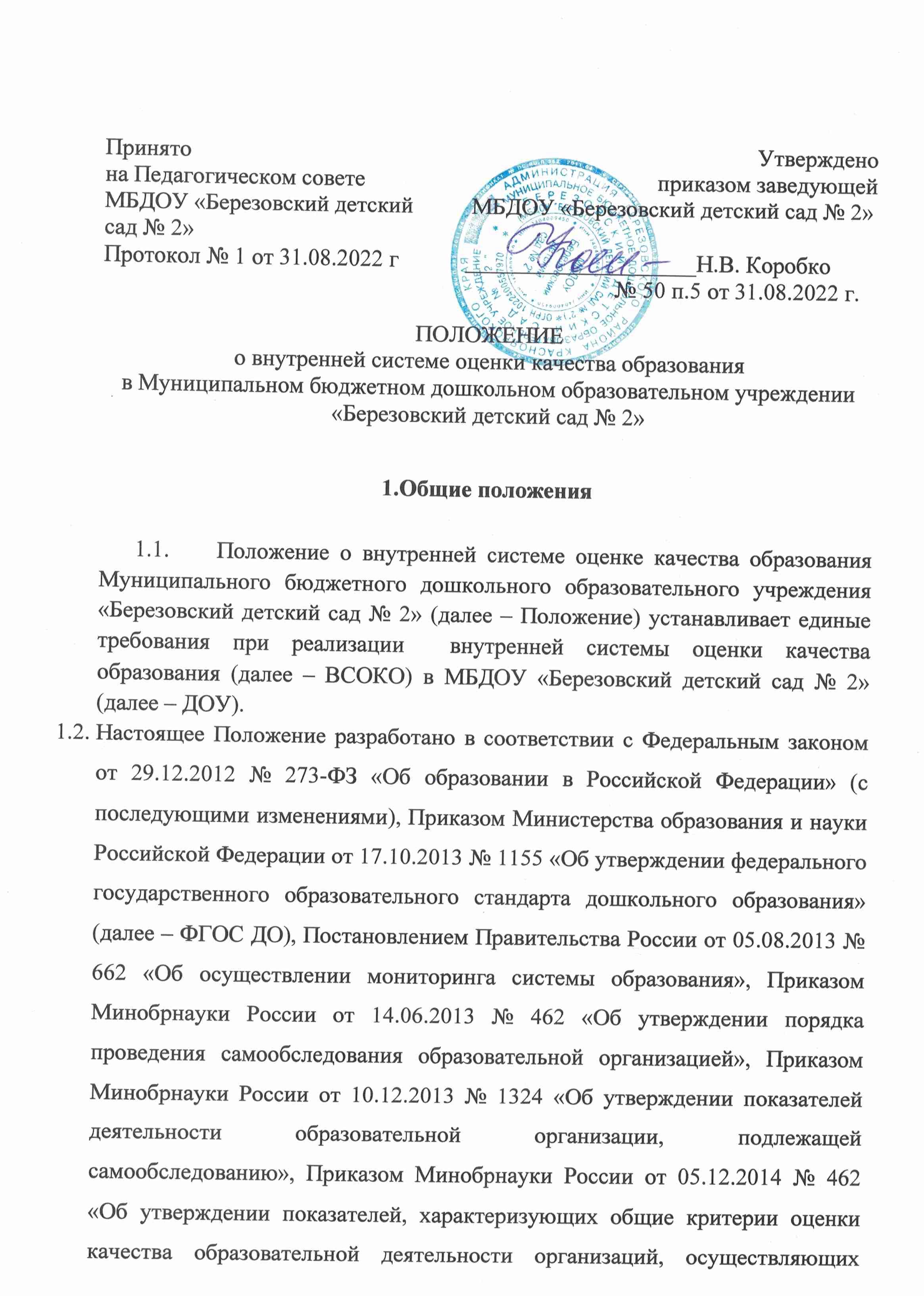 Законом Красноярского края «Об образовании в Красноярском крае» от 26.06.2014 № 6-2519 (с изменениями от 24.12.2020);Государственной программой Красноярского края «Развитие образования» на 2014-2030 годы (утв. постановлением Правительства Красноярского края от 28.05.2019);Региональной концепцией управления качеством образования в Красноярском крае (утв. учебно-методическим объединением общего образования Красноярского края от 17.06.2021); Положением о методах сбора и обработки информации по показателям управления качеством образования в Красноярском крае (утв. учебно-методическим объединением общего образования Красноярского края от 17.06.2021);Методикой для проведения оценки механизмов управления качеством образования в субъектах Российской Федерации.1.3 Положение о ВСОКО ДОУ № 2 определяет цели, задачи, принципы и показатели системы оценки качества образования, её организационную структуру.1.4. Действие Положения распространяется на всех работников ДОУ № 2, осуществляющих профессиональную деятельность в соответствии с трудовыми договорами.1.5. Оценка качества образования осуществляется с помощью оценочных процедур на основе выявления степени соответствия условий, образовательного процесса, образовательного результата нормативным требованиям, общественным запросам.1.5. Оценка качества образования осуществляется на основе системы показателей, характеризующих качество результатов, качество условий и качество процесса. Перечень показателей качества и их эталонные значения устанавливаются нормативными актами МБДОУ № 2.1.6. В настоящем Положении используются следующие термины:Качество образования – комплексная характеристика образования, выражающая степень его соответствия требованиям действующего законодательства Российской Федерации в части обеспечения государственных гарантий на основе единства обязательных требований к условиям реализации образовательных программ.Качество дошкольного образования – комплексная характеристика деятельности дошкольной образовательной организации, степень ее соответствия ФГОС ДО.Качество условий – кадровые условия, развивающая предметно-пространственная среда, психолого-педагогические условия взаимодействия педагогов с детьми, выполнение санитарно-гигиенических норм организации образовательного процесса; организация питания в дошкольной образовательной организации (далее – ДОО); реализация мер по обеспечению безопасности воспитанников в ходе организации образовательного процесса.Оценка качества образования – процесс, в результате которого определяется степень соответствия измеряемых образовательных результатов, условий их обеспечения зафиксированных в нормативных документах системы требований к качеству образования.Внутренняя система оценки качества образования – целостная система диагностических и оценочных процедур, реализуемых в ДОО.Внешняя система оценки качества образования – целостная система диагностических и оценочных процедур, реализуемых в ДОО, муниципалитете и регионе, независимая оценка качества дошкольного образования родителями (законными представителями).Критерий – признак, на основании которого производится оценка, классификация оцениваемого объекта.Мониторинг в системе образования – комплексное аналитическое отслеживание процессов, определяющих количественно-качественные изменения качества образования, результатом которого является установление степени соответствия измеряемых образовательных результатов, условий их достижения и обеспечение общепризнанной, зафиксированной в нормативных документах и локальных актах системе государственно-общественных требований к качеству образования, а также личностным ожиданиям участников образовательного процесса. Измерение – метод регистрации состояния качества образования, а также оценка уровня образовательных достижений, которые имеют стандартизированную форму и содержание которых соответствует реализуемым образовательным программам. Цели, задачи и принципы системы оценки качества дошкольного образованияЦелью ВСОКО является установление соответствия качества дошкольного образования в ДОУ федеральным государственным образовательным стандартам дошкольного образования.2.2. Задачи ВСОКО:- формирование единого концептуального понимания вопросов управления качеством дошкольного образования и подходов к его измерению;-формирование системы сбора информации о состоянии качества дошкольного образования в ДОУ, а также обработку и систематизацию полученной информации;- обеспечение анализа полученной информации с целью выявления факторов, влияющих на достижение качества, а также принятия обоснованных управленческих решений; - определение вариантов учета и использования мониторинговых данных в системе управления качеством дошкольного образования в ДОУ;- разработка планов и/или программ повышения качества дошкольного образования, анализ эффективности принятых мер.2.3. Основные принципы, с учетом которых разработано настоящее Положение.Принцип перспективности. При формировании системы управления качеством дошкольного образования, а также при дальнейшем ее функционировании и развитии необходимо учитывать перспективы развития образовательной системы.Принцип оперативности. Своевременное принятие решений по анализу и совершенствованию системы управления качеством дошкольного образования, предупреждающих или оперативно устраняющих отклонения.Принцип сочетания прямой и обратной связи. Взаимное влияние управляющей и управляемой подсистем на основе систематического обмена информацией между ними. Наличие информационных связей позволяет оперативно вносить коррективы в цели, содержание, формы и методы управления качеством образования.Принцип цикличности управления. Повторяемость процесса осуществления целостной системы целенаправленных, взаимодействующих управленческих функций, выполняемых одновременно или в некоторой логической последовательности.Принцип адаптивности (гибкости). Приспособление системы управления качеством дошкольного образования к изменяющимся целям и условиям образовательной системы.Принцип целостности. Система управления качеством дошкольного образования является целостной, ее компоненты существуют благодаря существованию целого.Принцип управляемости. Эффективность системы управления качеством дошкольного образования определяется законами целесообразного и оптимального управления и самоуправления.Принцип непрерывного совершенствования. Для постоянного повышения качества дошкольного образования необходимо поддерживать и развивать механизмы совершенствования на всех уровнях: от педагога детского сада до муниципальных органов управления системой образования.Принцип опережающего реагирования на информацию. Образовательная система реагирует не в ответ на важное для ее существования воздействие, а на опережающий его информационный признак – сигнал, который анализируется на основе предшествующего опыта.Принцип открытости. Для совершенствования качества дошкольного образования необходимо объединение усилий всех участников отношений в сфере образования. Результаты оценки качества должны служить основой профессионального обсуждения рисков и возможностей образовательной системы.Организация работы и функции ВСОКОПредметом оценки в соответствии с направлением ВСОКО (Приложение № 1) выступают:–качество образовательной программы ДОУ;- качество содержания образовательной деятельности;- качество образовательных условий в ДОУ;- качество реализации адаптированных образовательных программ в ДОУ;- качество взаимодействия с семьями воспитанников;- обеспечение здоровья, безопасности и качество присмотра и ухода;-качество управлением ДОУ.Организационная структура ВСОКО ДОУ включает в себя: администрацию дошкольного учреждения, педагогический совет, экспертную группу, родительскую общественность. Администрация дошкольного учреждения:формирует блок локальных актов, регулирующих функционирование ВСОКО дошкольного учреждения и приложений к ним, утверждает их приказом заведующей дошкольного учреждения и контролирует их исполнение;разрабатывает мероприятия и готовит предложения, направленные на совершенствование системы оценки качества образования в дошкольном учреждении, участвует в этих мероприятиях;обеспечивает на основе образовательной программы проведение в дошкольном учреждении контрольно-оценочных процедур, мониторинговых, социологических и статистических исследований по вопросам качества образования;организует систему мониторинга качества образования в дошкольном учреждении, осуществляет сбор, обработку, хранение и предоставление информации о состоянии и динамики развития; анализирует результаты оценки качества образования на уровне дошкольного учреждения;по итогам анализа полученных данных мониторинга готовит соответствующие документы — аналитические справки и приказы, которые доводятся до сведения педагогического коллектива, учредителя, родителей (законных представителей);обеспечивает условия для подготовки педагогов дошкольного учреждения и общественных экспертов к осуществлению контрольно-оценочных процедур;формирует информационно-аналитические материалы по результатам оценки качества образования (данные федерального статистического наблюдения по форме 85-к по состоянию на 01.01. текущего года, результаты самообследования деятельности образовательного учреждения – 1 раз в год, иную информацию по результатам проведения внутренних мониторингов -1 раз в 3 года (форма отчета Приложение 2,3) );принимает управленческие решения по развитию качества образования на основе анализа результатов, полученных в процессе реализации ВСОКО.Экспертная группа:Экспертная группа имеет гибкий состав и добровольную основу участия в ее работе.Экспертная группа выполняет следующие функции:проводит экспертизу качества образования, оформляет экспертное заключение по итогам мониторинга образовательной деятельности, которое включает в себя количественный и качественный анализ результатов и рекомендаций по повышению качества образования (проектно-ориентированной направленности);экспертная группа имеет право ходатайствовать о дополнительном поощрении сотрудника по итогам экспертной оценки его деятельности.Заседания экспертной группы проходят по мере необходимости.Состав экспертной группы избирается путем открытого голосования на заседании Педагогического совета на 3 года.Педагогический совет:осуществляет свою деятельность в соответствии с Положением о Педагогическом совете;на своих заседаниях осуществляет и формирует информационные запросы основных показателей ВСОКО;принимает участие в обсуждении результатов экспертизы качества образования;содействует организации работы по повышению квалификации педагогических работников, развитию их творческих инициатив:принимает конкретные решения по повышению качества образования.Методы сбора информации4.1. В качестве методов сбора информации выступают:- использование информационных систем для сбора информации;- анализ документации (ООП ДО, концепции и программы развития ДОУ, локальных актов, планов образовательной работы с детьми, проектной документации и пр.);-аналитико-статистические данные (данные федерального статистического наблюдения по форме 85-к, результаты ВСОКО, результаты самообследования и внутренних мониторингов ДОУ;- анкетирование педагогов, родителей (законных представителей) обучающихся ДОУ;- наблюдение и анализ взаимодействия педагогов с детьми, с родителями, с сотрудниками ДОУ; развивающей предметно-пространственной среды в помещениях и на участках ДОУ; условий для присмотра и ухода, выполнение режима дня, условий для безопасности жизнедеятельности и сохранения здоровья детей; условий для детей с ОВЗ и инвалидов.Общественное участие в оценке и контроле качества образования5.1. Придание гласности и открытости результатам оценки качества образования осуществляется путем:размещение аналитических материалов, результатов оценки качества образования на официальном сайте ДОУ.ДелопроизводствоЭкспертная группа ведет протоколы своих заседаний.Протоколы хранятся у секретаря экспертной группы.Срок действия настоящего Положения  - до принятия нового.Приложение 1 к  Положению о внутренней системе оценки качества дошкольного образованияМБДОУ «Березовский детский сад № 2»Направления и показателивнутреннего мониторинга «Оценки результативности и качества образовательного процесса и условий реализацииосновной образовательной программы дошкольного образования»в направлении «Система мониторинга качества дошкольного образования»Приложение № 2к  Положению о внутренней системе оценки качества дошкольного образованияМБДОУ «Березовский детский сад № 2»Бальная оценка для показателей мониторинга, требующих расчетаОрганизация различных видов деятельности с учетом потребностей, возможностей и интересов воспитанниковСоздание условий для непрерывного профессионального развития педагоговУправление знаниями в ДОООбновление педагогических кадров ДООДополнительное профессиональное образование педагоговСоздание и обновление образовательных пространств с учетом образовательной ситуации, в том числе с учетом имеющихся интересов и возможностей детейУчебно-методическое обеспечение ДОООрганизация образования детей с ОВЗ и (или) инвалидовУчастие семьи в образовательной деятельности ДООУдовлетворенность семьи образовательными услугамиОрганизация медицинского обслуживанияПриложение № 3к  Положению о внутренней системе оценки качества дошкольного образованияМБДОУ «Березовский детский сад № 2»Требования к подготовке отчета ДООо результатах самообследования в рамках проведения внутреннего мониторинга«Оценки результативности и качества образовательного процесса и условий реализации основной образовательной программы дошкольного образования» в направлении«Система мониторинга качества дошкольного образования»В процессе проведения внутреннего мониторинга, ДОО проводит самообследование по следующим направлениям «Системы мониторинга качества дошкольного образования» (далее – направления качества):качество образовательных программ дошкольного образования;качество содержания образовательной деятельности в дошкольных образовательных организациях (социально-коммуникативное развитие, познавательное развитие, речевое развитие, художественно-эстетическое развитие, физическое развитие);качество образовательных условий в дошкольных образовательных организациях (кадровые условия, развивающая предметно-пространственная среда, психолого-педагогические условия, финансовые условия, материально-технические условия);взаимодействие с семьей (участие семьи в образовательной деятельности, удовлетворенность семьи образовательными услугами, индивидуальная поддержка развития детей в семье);обеспечение здоровья, безопасности и качества услуг по присмотру и уходу;качество управления в дошкольных образовательных организациях.Результаты самообследования в рамках проведенного в текущем учебном году внутреннего мониторинга результативности и качества образовательного процесса и условий реализации основной образовательной программы дошкольного образования (далее – мониторинг) оформляются в виде отчета, включающего табличную часть (фактические значения результатов мониторинга) и текстовую часть (анализ результатов мониторинга).По каждому показателю оценки ДОО, в табличной части отчета, приводятся фактические значения за анализируемый учебный год. При заполнении таблицы с показателями не допускается изменениенаименований показателей, единиц измерения. По показателям, требующим расчета, приводится расчет показателя.Текстовая часть отчета по каждому направлению качества оформляется в соответствующий профиль качества, который должен отражать:наличие цели в рамках соответствующего направления качества и обоснование ее необходимости на основе ранее проведенного анализа;анализ результатов мониторинга (достигнутых значений) по достижению поставленной цели, а именно, анализ изменений, произошедших в МДОУ относительно предыдущего периода, и содержащих не только описание статистических фактов, но и факторы, определяющие полученные результаты и демонстрирующие не только дефициты, но и успешные практики;анализ эффективности ранее принятых управленческих решений и мер, в том числе анализ реализованных мероприятий по достижению поставленной цели и позволивших улучшить значение показателя по сравнению с прошлым годом;в случае ухудшения показателя указываются обоснованные причины, повлекшие ухудшение значения анализируемого показателя.Текстовая часть также должна содержать адресные рекомендации по результатам проведенного анализа.Итогом проведенного анализа результатов мониторинга станет определение проблем и перспектив развития учреждения, которые лягут в основу обоснования обновленных целей при составлении плана мероприятий по повышению/развитию качества дошкольного образования в МБДОУ на новый учебный год (далее – план мероприятий). Для достижения поставленных целей на новый учебный год определяется перечень управленческих решений и составляется план мероприятий, планируемых к реализации для повышения эффективности деятельности МБДОУ по развитию качества дошкольного образования и устранению выявленных в ходе проведенного анализа недостатков. План мероприятий в обязательном порядке должен содержать мероприятия по повышению качества образовательных программ дошкольного образования, мер, направленных на профессиональное развитие педагогических работников МБДОУ, повышение качества образовательных условий в МБДОУ, повышение качества дошкольного образования для детей с ОВЗ и мероприятия, направленные на развитие механизмов управления качеством дошкольного образования в МБДОУ.Отчет предоставляется строго по утвержденной форме в бумажном виде за подписью заведующего МБДОУ и дублируется в электронном виде.Приложение № 4К  Положению о внутренней системе оценки качества дошкольного образования МБДОУ «Березовский детский сад № 2»Группы потребителей информации о результатах мониторинга, модели использования результатов мониторинговых процедур и спектр решаемых проблем№ п/пНаправления системы мониторинга качества дошкольного образованияПоказатели оценки ДООПараметры оцениванияМеханизмы управления, действияДокументы, в которых отражаются механизмыуправления№ п/пНаправления системы мониторинга качества дошкольного образованияПоказатели оценки ДООПараметры оцениванияДОУДОУ1.Качество образовательных программдошкольного образованияОрганизация экспертизы ООП ДОО (оценка с учетом показателей шкал МКДО)Организация экспертизы ООП ДОО (оценка с учетом показателей шкал МКДО)Организация экспертизы ООП ДОО (оценка с учетом показателей шкал МКДО)Организация экспертизы ООП ДОО (оценка с учетом показателей шкал МКДО)1.Качество образовательных программдошкольного образованияНаличие в ДОУ разработанной  и утвержденной ООП в соответствии с ФГОС ДОДа/нетРазработка ООП  ДОУВнесение изменений/доп олнений в ООП ДОУс учетом экспертных заключений, содержащих адресные рекомендации ДОУПриказ ДОУ  обутверждении   ООП ДОУ Приказ ДОУ о внесении изменений/до полненийв ООП  ДОУ вактуальной     редакции1.Качество образовательных программдошкольного образованияНаличие в ДОУ ООП, прошедшей экспертизу:Да/нетРазработка ООП  ДОУВнесение изменений/доп олнений в ООП ДОУс учетом экспертных заключений, содержащих адресные рекомендации ДОУПриказ ДОУ  обутверждении   ООП ДОУ Приказ ДОУ о внесении изменений/до полненийв ООП  ДОУ вактуальной     редакции1.Качество образовательных программдошкольного образованияна муниципальном уровнеРазработка ООП  ДОУВнесение изменений/доп олнений в ООП ДОУс учетом экспертных заключений, содержащих адресные рекомендации ДОУПриказ ДОУ  обутверждении   ООП ДОУ Приказ ДОУ о внесении изменений/до полненийв ООП  ДОУ вактуальной     редакции1.Качество образовательных программдошкольного образованияна региональном уровнеРазработка ООП  ДОУВнесение изменений/доп олнений в ООП ДОУс учетом экспертных заключений, содержащих адресные рекомендации ДОУПриказ ДОУ  обутверждении   ООП ДОУ Приказ ДОУ о внесении изменений/до полненийв ООП  ДОУ вактуальной     редакции1.Качество образовательных программдошкольного образованияНаличие парциальных, ОП в составе ООП ДОУ по следующим образовательным областям:Да/нетРазработка ООП  ДОУВнесение изменений/доп олнений в ООП ДОУс учетом экспертных заключений, содержащих адресные рекомендации ДОУПриказ ДОУ  обутверждении   ООП ДОУ Приказ ДОУ о внесении изменений/до полненийв ООП  ДОУ вактуальной     редакции1.Качество образовательных программдошкольного образованиясоциально-коммуникативное развитиеРазработка ООП  ДОУВнесение изменений/доп олнений в ООП ДОУс учетом экспертных заключений, содержащих адресные рекомендации ДОУПриказ ДОУ  обутверждении   ООП ДОУ Приказ ДОУ о внесении изменений/до полненийв ООП  ДОУ вактуальной     редакции1.Качество образовательных программдошкольного образованияпознавательное развитиеРазработка ООП  ДОУВнесение изменений/доп олнений в ООП ДОУс учетом экспертных заключений, содержащих адресные рекомендации ДОУПриказ ДОУ  обутверждении   ООП ДОУ Приказ ДОУ о внесении изменений/до полненийв ООП  ДОУ вактуальной     редакции1.Качество образовательных программдошкольного образованияречевое развитиеРазработка ООП  ДОУВнесение изменений/доп олнений в ООП ДОУс учетом экспертных заключений, содержащих адресные рекомендации ДОУПриказ ДОУ  обутверждении   ООП ДОУ Приказ ДОУ о внесении изменений/до полненийв ООП  ДОУ вактуальной     редакции1.Качество образовательных программдошкольного образованияхудожественно-эстетическое развитиеРазработка ООП  ДОУВнесение изменений/доп олнений в ООП ДОУс учетом экспертных заключений, содержащих адресные рекомендации ДОУПриказ ДОУ  обутверждении   ООП ДОУ Приказ ДОУ о внесении изменений/до полненийв ООП  ДОУ вактуальной     редакции1.Качество образовательных программдошкольного образованияфизическое развитиеРазработка ООП  ДОУВнесение изменений/доп олнений в ООП ДОУс учетом экспертных заключений, содержащих адресные рекомендации ДОУПриказ ДОУ  обутверждении   ООП ДОУ Приказ ДОУ о внесении изменений/до полненийв ООП  ДОУ вактуальной     редакции1.Качество образовательных программдошкольного образованияООП ДОУ содержит описание реализуемых в ДОУ	современных	образовательных технологий/практик, расширяющих содержание комплексной программыДа/нетРазработка ООП  ДОУВнесение изменений/доп олнений в ООП ДОУс учетом экспертных заключений, содержащих адресные рекомендации ДОУПриказ ДОУ  обутверждении   ООП ДОУ Приказ ДОУ о внесении изменений/до полненийв ООП  ДОУ вактуальной     редакции2.Качествосодержания образовательной деятельности вДОУ (социально- коммуникативно е развитие, познавательное развитие, речевое развитие,художественно- эстетическое развитие, физическое развитие)Условия для развития речи и мышления (оценка по шкалам ECERS-3)Условия для развития речи и мышления (оценка по шкалам ECERS-3)Условия для развития речи и мышления (оценка по шкалам ECERS-3)Условия для развития речи и мышления (оценка по шкалам ECERS-3)2.Качествосодержания образовательной деятельности вДОУ (социально- коммуникативно е развитие, познавательное развитие, речевое развитие,художественно- эстетическое развитие, физическое развитие)Книги и иллюстрации:балл* единые механизмы управления и подтверждающиедокументы для направления 2* единые механизмы управления и подтверждающиедокументы для направления 22.Качествосодержания образовательной деятельности вДОУ (социально- коммуникативно е развитие, познавательное развитие, речевое развитие,художественно- эстетическое развитие, физическое развитие)Книги и иллюстрации:балл*Проведение самообследова ния ДОУ в рамкахпроведения ВСОК*Анализ результатов самообследова ния ДОО/составлен ие профиля ДОУ по направлению "Качествосодержания образовательн ойдеятельности"*Приказ ДОУ о сроках и ответственны х запроведение самообследов ания*Профиль ДОУ по направлению "Качество содержанияобразовательн ойдеятельности"Приказ о создании рабочей группы по разработке Положения о ВСОКО2.Качествосодержания образовательной деятельности вДОУ (социально- коммуникативно е развитие, познавательное развитие, речевое развитие,художественно- эстетическое развитие, физическое развитие)Неудовлетворительно*Проведение самообследова ния ДОУ в рамкахпроведения ВСОК*Анализ результатов самообследова ния ДОО/составлен ие профиля ДОУ по направлению "Качествосодержания образовательн ойдеятельности"*Приказ ДОУ о сроках и ответственны х запроведение самообследов ания*Профиль ДОУ по направлению "Качество содержанияобразовательн ойдеятельности"Приказ о создании рабочей группы по разработке Положения о ВСОКО2.Качествосодержания образовательной деятельности вДОУ (социально- коммуникативно е развитие, познавательное развитие, речевое развитие,художественно- эстетическое развитие, физическое развитие)Минимально*Проведение самообследова ния ДОУ в рамкахпроведения ВСОК*Анализ результатов самообследова ния ДОО/составлен ие профиля ДОУ по направлению "Качествосодержания образовательн ойдеятельности"*Приказ ДОУ о сроках и ответственны х запроведение самообследов ания*Профиль ДОУ по направлению "Качество содержанияобразовательн ойдеятельности"Приказ о создании рабочей группы по разработке Положения о ВСОКО2.Качествосодержания образовательной деятельности вДОУ (социально- коммуникативно е развитие, познавательное развитие, речевое развитие,художественно- эстетическое развитие, физическое развитие)Хорошо*Проведение самообследова ния ДОУ в рамкахпроведения ВСОК*Анализ результатов самообследова ния ДОО/составлен ие профиля ДОУ по направлению "Качествосодержания образовательн ойдеятельности"*Приказ ДОУ о сроках и ответственны х запроведение самообследов ания*Профиль ДОУ по направлению "Качество содержанияобразовательн ойдеятельности"Приказ о создании рабочей группы по разработке Положения о ВСОКО2.Качествосодержания образовательной деятельности вДОУ (социально- коммуникативно е развитие, познавательное развитие, речевое развитие,художественно- эстетическое развитие, физическое развитие)Отлично*Проведение самообследова ния ДОУ в рамкахпроведения ВСОК*Анализ результатов самообследова ния ДОО/составлен ие профиля ДОУ по направлению "Качествосодержания образовательн ойдеятельности"*Приказ ДОУ о сроках и ответственны х запроведение самообследов ания*Профиль ДОУ по направлению "Качество содержанияобразовательн ойдеятельности"Приказ о создании рабочей группы по разработке Положения о ВСОКО2.Качествосодержания образовательной деятельности вДОУ (социально- коммуникативно е развитие, познавательное развитие, речевое развитие,художественно- эстетическое развитие, физическое развитие)Стимулирование общения между детьми:балл*Проведение самообследова ния ДОУ в рамкахпроведения ВСОК*Анализ результатов самообследова ния ДОО/составлен ие профиля ДОУ по направлению "Качествосодержания образовательн ойдеятельности"*Приказ ДОУ о сроках и ответственны х запроведение самообследов ания*Профиль ДОУ по направлению "Качество содержанияобразовательн ойдеятельности"Приказ о создании рабочей группы по разработке Положения о ВСОКО2.Качествосодержания образовательной деятельности вДОУ (социально- коммуникативно е развитие, познавательное развитие, речевое развитие,художественно- эстетическое развитие, физическое развитие)Неудовлетворительно*Проведение самообследова ния ДОУ в рамкахпроведения ВСОК*Анализ результатов самообследова ния ДОО/составлен ие профиля ДОУ по направлению "Качествосодержания образовательн ойдеятельности"*Приказ ДОУ о сроках и ответственны х запроведение самообследов ания*Профиль ДОУ по направлению "Качество содержанияобразовательн ойдеятельности"Приказ о создании рабочей группы по разработке Положения о ВСОКО2.Качествосодержания образовательной деятельности вДОУ (социально- коммуникативно е развитие, познавательное развитие, речевое развитие,художественно- эстетическое развитие, физическое развитие)Минимально*Проведение самообследова ния ДОУ в рамкахпроведения ВСОК*Анализ результатов самообследова ния ДОО/составлен ие профиля ДОУ по направлению "Качествосодержания образовательн ойдеятельности"*Приказ ДОУ о сроках и ответственны х запроведение самообследов ания*Профиль ДОУ по направлению "Качество содержанияобразовательн ойдеятельности"Приказ о создании рабочей группы по разработке Положения о ВСОКО2.Качествосодержания образовательной деятельности вДОУ (социально- коммуникативно е развитие, познавательное развитие, речевое развитие,художественно- эстетическое развитие, физическое развитие)Хорошо*Проведение самообследова ния ДОУ в рамкахпроведения ВСОК*Анализ результатов самообследова ния ДОО/составлен ие профиля ДОУ по направлению "Качествосодержания образовательн ойдеятельности"*Приказ ДОУ о сроках и ответственны х запроведение самообследов ания*Профиль ДОУ по направлению "Качество содержанияобразовательн ойдеятельности"Приказ о создании рабочей группы по разработке Положения о ВСОКО2.Качествосодержания образовательной деятельности вДОУ (социально- коммуникативно е развитие, познавательное развитие, речевое развитие,художественно- эстетическое развитие, физическое развитие)Отлично*Проведение самообследова ния ДОУ в рамкахпроведения ВСОК*Анализ результатов самообследова ния ДОО/составлен ие профиля ДОУ по направлению "Качествосодержания образовательн ойдеятельности"*Приказ ДОУ о сроках и ответственны х запроведение самообследов ания*Профиль ДОУ по направлению "Качество содержанияобразовательн ойдеятельности"Приказ о создании рабочей группы по разработке Положения о ВСОКО2.Качествосодержания образовательной деятельности вДОУ (социально- коммуникативно е развитие, познавательное развитие, речевое развитие,художественно- эстетическое развитие, физическое развитие)Использование речи для развития мыслительных навыков:балл*Проведение самообследова ния ДОУ в рамкахпроведения ВСОК*Анализ результатов самообследова ния ДОО/составлен ие профиля ДОУ по направлению "Качествосодержания образовательн ойдеятельности"*Приказ ДОУ о сроках и ответственны х запроведение самообследов ания*Профиль ДОУ по направлению "Качество содержанияобразовательн ойдеятельности"Приказ о создании рабочей группы по разработке Положения о ВСОКОНеудовлетворительно*Проведение самообследова ния ДОУ в рамкахпроведения ВСОК*Анализ результатов самообследова ния ДОО/составлен ие профиля ДОУ по направлению "Качествосодержания образовательн ойдеятельности"*Приказ ДОУ о сроках и ответственны х запроведение самообследов ания*Профиль ДОУ по направлению "Качество содержанияобразовательн ойдеятельности"Приказ о создании рабочей группы по разработке Положения о ВСОКОМинимально*Проведение самообследова ния ДОУ в рамкахпроведения ВСОК*Анализ результатов самообследова ния ДОО/составлен ие профиля ДОУ по направлению "Качествосодержания образовательн ойдеятельности"*Приказ ДОУ о сроках и ответственны х запроведение самообследов ания*Профиль ДОУ по направлению "Качество содержанияобразовательн ойдеятельности"Приказ о создании рабочей группы по разработке Положения о ВСОКОХорошо*Проведение самообследова ния ДОУ в рамкахпроведения ВСОК*Анализ результатов самообследова ния ДОО/составлен ие профиля ДОУ по направлению "Качествосодержания образовательн ойдеятельности"*Приказ ДОУ о сроках и ответственны х запроведение самообследов ания*Профиль ДОУ по направлению "Качество содержанияобразовательн ойдеятельности"Приказ о создании рабочей группы по разработке Положения о ВСОКООтлично*Проведение самообследова ния ДОУ в рамкахпроведения ВСОК*Анализ результатов самообследова ния ДОО/составлен ие профиля ДОУ по направлению "Качествосодержания образовательн ойдеятельности"*Приказ ДОУ о сроках и ответственны х запроведение самообследов ания*Профиль ДОУ по направлению "Качество содержанияобразовательн ойдеятельности"Приказ о создании рабочей группы по разработке Положения о ВСОКОПовседневное использование речибалл*Проведение самообследова ния ДОУ в рамкахпроведения ВСОК*Анализ результатов самообследова ния ДОО/составлен ие профиля ДОУ по направлению "Качествосодержания образовательн ойдеятельности"*Приказ ДОУ о сроках и ответственны х запроведение самообследов ания*Профиль ДОУ по направлению "Качество содержанияобразовательн ойдеятельности"Приказ о создании рабочей группы по разработке Положения о ВСОКОНеудовлетворительно*Проведение самообследова ния ДОУ в рамкахпроведения ВСОК*Анализ результатов самообследова ния ДОО/составлен ие профиля ДОУ по направлению "Качествосодержания образовательн ойдеятельности"*Приказ ДОУ о сроках и ответственны х запроведение самообследов ания*Профиль ДОУ по направлению "Качество содержанияобразовательн ойдеятельности"Приказ о создании рабочей группы по разработке Положения о ВСОКОМинимально*Проведение самообследова ния ДОУ в рамкахпроведения ВСОК*Анализ результатов самообследова ния ДОО/составлен ие профиля ДОУ по направлению "Качествосодержания образовательн ойдеятельности"*Приказ ДОУ о сроках и ответственны х запроведение самообследов ания*Профиль ДОУ по направлению "Качество содержанияобразовательн ойдеятельности"Приказ о создании рабочей группы по разработке Положения о ВСОКОХорошо*Проведение самообследова ния ДОУ в рамкахпроведения ВСОК*Анализ результатов самообследова ния ДОО/составлен ие профиля ДОУ по направлению "Качествосодержания образовательн ойдеятельности"*Приказ ДОУ о сроках и ответственны х запроведение самообследов ания*Профиль ДОУ по направлению "Качество содержанияобразовательн ойдеятельности"Приказ о создании рабочей группы по разработке Положения о ВСОКООтлично*Проведение самообследова ния ДОУ в рамкахпроведения ВСОК*Анализ результатов самообследова ния ДОО/составлен ие профиля ДОУ по направлению "Качествосодержания образовательн ойдеятельности"*Приказ ДОУ о сроках и ответственны х запроведение самообследов ания*Профиль ДОУ по направлению "Качество содержанияобразовательн ойдеятельности"Приказ о создании рабочей группы по разработке Положения о ВСОКОУсловия для развития различных видов детской активности (оценка по шкалам ECERS-3)Условия для развития различных видов детской активности (оценка по шкалам ECERS-3)Условия для развития различных видов детской активности (оценка по шкалам ECERS-3)Условия для развития различных видов детской активности (оценка по шкалам ECERS-3)Мелкая моторика:балл*Подготовка адресных рекомендацийпедагогам ДОУ     по повышению качествасодержания образовательно й деятельности*Определение целейповышения качества содержанияобразовательно*Адресные рекомендации педагогам ДОУ поповышению качества содержанияобразовательн ойдеятельностиНеудовлетворительно*Подготовка адресных рекомендацийпедагогам ДОУ     по повышению качествасодержания образовательно й деятельности*Определение целейповышения качества содержанияобразовательно*Адресные рекомендации педагогам ДОУ поповышению качества содержанияобразовательн ойдеятельностиМинимально*Подготовка адресных рекомендацийпедагогам ДОУ     по повышению качествасодержания образовательно й деятельности*Определение целейповышения качества содержанияобразовательно*Адресные рекомендации педагогам ДОУ поповышению качества содержанияобразовательн ойдеятельностиХорошо*Подготовка адресных рекомендацийпедагогам ДОУ     по повышению качествасодержания образовательно й деятельности*Определение целейповышения качества содержанияобразовательно*Адресные рекомендации педагогам ДОУ поповышению качества содержанияобразовательн ойдеятельностиОтлично*Подготовка адресных рекомендацийпедагогам ДОУ     по повышению качествасодержания образовательно й деятельности*Определение целейповышения качества содержанияобразовательно*Адресные рекомендации педагогам ДОУ поповышению качества содержанияобразовательн ойдеятельностиИскусство:балл*Подготовка адресных рекомендацийпедагогам ДОУ     по повышению качествасодержания образовательно й деятельности*Определение целейповышения качества содержанияобразовательно*Адресные рекомендации педагогам ДОУ поповышению качества содержанияобразовательн ойдеятельностиНеудовлетворительно*Подготовка адресных рекомендацийпедагогам ДОУ     по повышению качествасодержания образовательно й деятельности*Определение целейповышения качества содержанияобразовательно*Адресные рекомендации педагогам ДОУ поповышению качества содержанияобразовательн ойдеятельностиМинимально*Подготовка адресных рекомендацийпедагогам ДОУ     по повышению качествасодержания образовательно й деятельности*Определение целейповышения качества содержанияобразовательно*Адресные рекомендации педагогам ДОУ поповышению качества содержанияобразовательн ойдеятельностиХорошо*Подготовка адресных рекомендацийпедагогам ДОУ     по повышению качествасодержания образовательно й деятельности*Определение целейповышения качества содержанияобразовательно*Адресные рекомендации педагогам ДОУ поповышению качества содержанияобразовательн ойдеятельностиОтлично*Подготовка адресных рекомендацийпедагогам ДОУ     по повышению качествасодержания образовательно й деятельности*Определение целейповышения качества содержанияобразовательно*Адресные рекомендации педагогам ДОУ поповышению качества содержанияобразовательн ойдеятельностиМузыка/движение:балл*Подготовка адресных рекомендацийпедагогам ДОУ     по повышению качествасодержания образовательно й деятельности*Определение целейповышения качества содержанияобразовательно*Адресные рекомендации педагогам ДОУ поповышению качества содержанияобразовательн ойдеятельностиНеудовлетворительно*Подготовка адресных рекомендацийпедагогам ДОУ     по повышению качествасодержания образовательно й деятельности*Определение целейповышения качества содержанияобразовательно*Адресные рекомендации педагогам ДОУ поповышению качества содержанияобразовательн ойдеятельностиМинимально*Подготовка адресных рекомендацийпедагогам ДОУ     по повышению качествасодержания образовательно й деятельности*Определение целейповышения качества содержанияобразовательно*Адресные рекомендации педагогам ДОУ поповышению качества содержанияобразовательн ойдеятельностиХорошой деятельности в ДОУ на текущийучебный год на основевыявленных дефицитов и сучетом адресныхрекомендаций МОООтличной деятельности в ДОУ на текущийучебный год на основевыявленных дефицитов и сучетом адресныхрекомендаций МООКубики:баллй деятельности в ДОУ на текущийучебный год на основевыявленных дефицитов и сучетом адресныхрекомендаций МООНеудовлетворительной деятельности в ДОУ на текущийучебный год на основевыявленных дефицитов и сучетом адресныхрекомендаций МООМинимальной деятельности в ДОУ на текущийучебный год на основевыявленных дефицитов и сучетом адресныхрекомендаций МООХорошой деятельности в ДОУ на текущийучебный год на основевыявленных дефицитов и сучетом адресныхрекомендаций МОООтличной деятельности в ДОУ на текущийучебный год на основевыявленных дефицитов и сучетом адресныхрекомендаций МООПесок/вода:й деятельности в ДОУ на текущийучебный год на основевыявленных дефицитов и сучетом адресныхрекомендаций МООНеудовлетворительнобаллй деятельности в ДОУ на текущийучебный год на основевыявленных дефицитов и сучетом адресныхрекомендаций МООМинимальной деятельности в ДОУ на текущийучебный год на основевыявленных дефицитов и сучетом адресныхрекомендаций МООХорошой деятельности в ДОУ на текущийучебный год на основевыявленных дефицитов и сучетом адресныхрекомендаций МОООтличной деятельности в ДОУ на текущийучебный год на основевыявленных дефицитов и сучетом адресныхрекомендаций МООРолевые игры:баллй деятельности в ДОУ на текущийучебный год на основевыявленных дефицитов и сучетом адресныхрекомендаций МООНеудовлетворительной деятельности в ДОУ на текущийучебный год на основевыявленных дефицитов и сучетом адресныхрекомендаций МООМинимальной деятельности в ДОУ на текущийучебный год на основевыявленных дефицитов и сучетом адресныхрекомендаций МООХорошой деятельности в ДОУ на текущийучебный год на основевыявленных дефицитов и сучетом адресныхрекомендаций МОООтличной деятельности в ДОУ на текущийучебный год на основевыявленных дефицитов и сучетом адресныхрекомендаций МООПрирода/наука:баллй деятельности в ДОУ на текущийучебный год на основевыявленных дефицитов и сучетом адресныхрекомендаций МООНеудовлетворительной деятельности в ДОУ на текущийучебный год на основевыявленных дефицитов и сучетом адресныхрекомендаций МООМинимальной деятельности в ДОУ на текущийучебный год на основевыявленных дефицитов и сучетом адресныхрекомендаций МООХорошой деятельности в ДОУ на текущийучебный год на основевыявленных дефицитов и сучетом адресныхрекомендаций МОООтличной деятельности в ДОУ на текущийучебный год на основевыявленных дефицитов и сучетом адресныхрекомендаций МООМатематика/счет:баллй деятельности в ДОУ на текущийучебный год на основевыявленных дефицитов и сучетом адресныхрекомендаций МООНеудовлетворительной деятельности в ДОУ на текущийучебный год на основевыявленных дефицитов и сучетом адресныхрекомендаций МООМинимальной деятельности в ДОУ на текущийучебный год на основевыявленных дефицитов и сучетом адресныхрекомендаций МООХорошой деятельности в ДОУ на текущийучебный год на основевыявленных дефицитов и сучетом адресныхрекомендаций МОООтличной деятельности в ДОУ на текущийучебный год на основевыявленных дефицитов и сучетом адресныхрекомендаций МООСодействие принятию многообразия:баллй деятельности в ДОУ на текущийучебный год на основевыявленных дефицитов и сучетом адресныхрекомендаций МООНеудовлетворительной деятельности в ДОУ на текущийучебный год на основевыявленных дефицитов и сучетом адресныхрекомендаций МООМинимальной деятельности в ДОУ на текущийучебный год на основевыявленных дефицитов и сучетом адресныхрекомендаций МООХорошой деятельности в ДОУ на текущийучебный год на основевыявленных дефицитов и сучетом адресныхрекомендаций МОООтличной деятельности в ДОУ на текущийучебный год на основевыявленных дефицитов и сучетом адресныхрекомендаций МООУсловия для организации взаимодействия (оценка по шкалам ECERS-3)Условия для организации взаимодействия (оценка по шкалам ECERS-3)Условия для организации взаимодействия (оценка по шкалам ECERS-3)Условия для организации взаимодействия (оценка по шкалам ECERS-3)Присмотр за деятельностью детей по развитию крупной моторики детей:баллНеудовлетворительноМинимальноХорошоОтличноОбщий присмотр за детьми (кромебаллкрупномоторной активностью):НеудовлетворительноМинимальноХорошоОтличноДисциплина:баллНеудовлетворительноМинимальноХорошоОтличноВзаимодействие персонала и детей:баллНеудовлетворительноМинимальноХорошоОтличноОрганизация различных видов деятельности с учетом потребностей, возможностей и интересов воспитанников (оценка с учетом показателей шкал МКДО)Организация различных видов деятельности с учетом потребностей, возможностей и интересов воспитанников (оценка с учетом показателей шкал МКДО)Организация различных видов деятельности с учетом потребностей, возможностей и интересов воспитанников (оценка с учетом показателей шкал МКДО)Организация различных видов деятельности с учетом потребностей, возможностей и интересов воспитанников (оценка с учетом показателей шкал МКДО)Создание в ДОУ условий для организации различных видов деятельности с учетом потребностей, возможностей и интересов воспитанников (наличие кружков и (или) секций, направленных на реализацию части, формируемой участниками образовательных отношений, по следующим     образовательным     областям в  соответствии с ООП):Да/нетВыявление потребностей, возможностей и интересов воспитанников с целью организация кружковойдеятельностиООП ДОУ,планы работы кружков, результаты анкетировани я родителей, результаты наблюдений задеятельность ю воспитаннико всоциально-коммуникативное развитиеВыявление потребностей, возможностей и интересов воспитанников с целью организация кружковойдеятельностиООП ДОУ,планы работы кружков, результаты анкетировани я родителей, результаты наблюдений задеятельность ю воспитаннико впознавательное развитие, в том числе кружкитехнической и естественнонаучной направленностиВыявление потребностей, возможностей и интересов воспитанников с целью организация кружковойдеятельностиООП ДОУ,планы работы кружков, результаты анкетировани я родителей, результаты наблюдений задеятельность ю воспитаннико вречевое развитиеВыявление потребностей, возможностей и интересов воспитанников с целью организация кружковойдеятельностиООП ДОУ,планы работы кружков, результаты анкетировани я родителей, результаты наблюдений задеятельность ю воспитаннико вхудожественно-эстетическое развитиеВыявление потребностей, возможностей и интересов воспитанников с целью организация кружковойдеятельностиООП ДОУ,планы работы кружков, результаты анкетировани я родителей, результаты наблюдений задеятельность ю воспитаннико вфизическое развитиеВыявление потребностей, возможностей и интересов воспитанников с целью организация кружковойдеятельностиООП ДОУ,планы работы кружков, результаты анкетировани я родителей, результаты наблюдений задеятельность ю воспитаннико вСтепень вовлеченности воспитанников в кружковую деятельность по следующим образовательным	областям	(отношение численности детей в возрасте от 3 до 7 лет занятых в кружках на базе ДОУ к общемуколичеству воспитанников данного возраста ):%Выявление потребностей, возможностей и интересов воспитанников с целью организация кружковойдеятельностиООП ДОУ,планы работы кружков, результаты анкетировани я родителей, результаты наблюдений задеятельность ю воспитаннико всоциально-коммуникативное развитиеВыявление потребностей, возможностей и интересов воспитанников с целью организация кружковойдеятельностиООП ДОУ,планы работы кружков, результаты анкетировани я родителей, результаты наблюдений задеятельность ю воспитаннико вменее 10%Выявление потребностей, возможностей и интересов воспитанников с целью организация кружковойдеятельностиООП ДОУ,планы работы кружков, результаты анкетировани я родителей, результаты наблюдений задеятельность ю воспитаннико вот 10 до 30%Выявление потребностей, возможностей и интересов воспитанников с целью организация кружковойдеятельностиООП ДОУ,планы работы кружков, результаты анкетировани я родителей, результаты наблюдений задеятельность ю воспитаннико вболее 30%познавательное развитие, в том числе кружки технической и естественнонаучнойнаправленностименее 10%от 10 до 30%более 30%речевое развитиеменее 10%от 10 до 30%более 30%художественно-эстетическое развитиеменее 10%от 10 до 30%более 30%физическое развитиеменее 10%от 10 до 30%более 30%Степень участия воспитанников, занятых в кружках, в конкурсах, фестивалях, соревнованиях (отношение воспитанников, занятых в кружках и принявших участие в конкурсных мероприятиях, к общей численностивоспитанников, занятых в кружках):%Формирование заявок на участие воспитанников ДОУ, занятых в кружках, в конкурсах, фестивалях, соревнованияхСертификаты участников, дипломыпобедителейсоциально-коммуникативное развитиеФормирование заявок на участие воспитанников ДОУ, занятых в кружках, в конкурсах, фестивалях, соревнованияхСертификаты участников, дипломыпобедителейменее 3%Формирование заявок на участие воспитанников ДОУ, занятых в кружках, в конкурсах, фестивалях, соревнованияхСертификаты участников, дипломыпобедителейот 3 до 10%Формирование заявок на участие воспитанников ДОУ, занятых в кружках, в конкурсах, фестивалях, соревнованияхСертификаты участников, дипломыпобедителейболее 10%Формирование заявок на участие воспитанников ДОУ, занятых в кружках, в конкурсах, фестивалях, соревнованияхСертификаты участников, дипломыпобедителейпознавательное развитие, в том числе кружки технической и естественнонаучнойнаправленностиФормирование заявок на участие воспитанников ДОУ, занятых в кружках, в конкурсах, фестивалях, соревнованияхСертификаты участников, дипломыпобедителейменее 3%Формирование заявок на участие воспитанников ДОУ, занятых в кружках, в конкурсах, фестивалях, соревнованияхСертификаты участников, дипломыпобедителейот 3 до 10%Формирование заявок на участие воспитанников ДОУ, занятых в кружках, в конкурсах, фестивалях, соревнованияхСертификаты участников, дипломыпобедителейболее 10%Формирование заявок на участие воспитанников ДОУ, занятых в кружках, в конкурсах, фестивалях, соревнованияхСертификаты участников, дипломыпобедителейречевое развитиеФормирование заявок на участие воспитанников ДОУ, занятых в кружках, в конкурсах, фестивалях, соревнованияхСертификаты участников, дипломыпобедителейменее 3%Формирование заявок на участие воспитанников ДОУ, занятых в кружках, в конкурсах, фестивалях, соревнованияхСертификаты участников, дипломыпобедителейот 3 до 10%Формирование заявок на участие воспитанников ДОУ, занятых в кружках, в конкурсах, фестивалях, соревнованияхСертификаты участников, дипломыпобедителейболее 10%Формирование заявок на участие воспитанников ДОУ, занятых в кружках, в конкурсах, фестивалях, соревнованияхСертификаты участников, дипломыпобедителейхудожественно-эстетическое развитиеФормирование заявок на участие воспитанников ДОУ, занятых в кружках, в конкурсах, фестивалях, соревнованияхСертификаты участников, дипломыпобедителейменее 3%менее 3%от 3 до 10%от 3 до 10%более 10%более 10%физическое развитиефизическое развитиеменее 3%менее 3%от 3 до 10%от 3 до 10%более 10%более 10%Создание условий для непрерывного профессионального развития педагогов (оценка с учетом показателей шкал МКДО)Создание условий для непрерывного профессионального развития педагогов (оценка с учетом показателей шкал МКДО)Создание условий для непрерывного профессионального развития педагогов (оценка с учетом показателей шкал МКДО)Создание условий для непрерывного профессионального развития педагогов (оценка с учетом показателей шкал МКДО)Создание условий для непрерывного профессионального развития педагогов (оценка с учетом показателей шкал МКДО)В ДОУ обеспечен доступ к материалам для профессионального развития педагогов (книги, журналы, интернет ресурсы)Да/нетДа/нетРазработка ЛНА ДОУопределяющего  порядокдоступа к информационно-телекоммуника ционным ибиблиотечно- информационн ым ресурсамПоложение/ Порядок доступапедагогическ ихработников к информацион но- телекоммуник ационным ибиблиотечно- информацион ным ресурсамВ	ДОУ   регулярно	проводятся	методические    мероприятия, в том числе:числовое значениечисловое значениеСистематическо е планирование и проведение методических мероприятий на уровне ДОУ с цельюповышения профессиональн ых компетенций педагоговПлан по повышению качества ДО вДОУпедсоветыСистематическо е планирование и проведение методических мероприятий на уровне ДОУ с цельюповышения профессиональн ых компетенций педагоговПлан по повышению качества ДО вДОУсеминарыСистематическо е планирование и проведение методических мероприятий на уровне ДОУ с цельюповышения профессиональн ых компетенций педагоговПлан по повышению качества ДО вДОУпрактикумыСистематическо е планирование и проведение методических мероприятий на уровне ДОУ с цельюповышения профессиональн ых компетенций педагоговПлан по повышению качества ДО вДОУфестивалиСистематическо е планирование и проведение методических мероприятий на уровне ДОУ с цельюповышения профессиональн ых компетенций педагоговПлан по повышению качества ДО вДОУконференцииСистематическо е планирование и проведение методических мероприятий на уровне ДОУ с цельюповышения профессиональн ых компетенций педагоговПлан по повышению качества ДО вДОУиноеСистематическо е планирование и проведение методических мероприятий на уровне ДОУ с цельюповышения профессиональн ых компетенций педагоговПлан по повышению качества ДО вДОУВ ДОУ регулярно проводится самооценка и контроль профессиональной деятельности педагоговДа/нетДа/нетОрганизация/ проведение в рамках ВСОК процедур:- самооценки/ саморефлексии профессиональн ой деятельности педагогов ДОУ- контроля знаний и понимания педагогамиДОУ принципов ДО в соответствии сФГОС ДО,Приказ об утверждении ВСОКОКарта профессионал ьныхдефицитов педагогов ДОУАдресныетребований к качеству организацииобразовательног о процесса, РППС и т.д.Подготовка адресных рекомендацийпедагогам ДОУ  по составлению ИОМоврекомендации педагогам ДОУ по развитию профессионал ьных компетенцийИОМыпедагоговНаличие педагогов принявших участие в методических мероприятиях в различной форме активности, в том числе:% принявших участие отобшей численности пед.работниковУчастие педагогов ДОУв работе районных методических объединений,базовых/стажир овочных площадок, раб/творческих группУтвержденны е приказом МОО/ДОУсписки педагогов ДОУ,включенных в работу МО,базовых/стаж ировочных площадок, раб/творчески х группСертификаты участниковна уровне ДОУ (педсоветы, семинары, практикумы, фестивали, конференции и т.д.)Участие педагогов ДОУв работе районных методических объединений,базовых/стажир овочных площадок, раб/творческих группУтвержденны е приказом МОО/ДОУсписки педагогов ДОУ,включенных в работу МО,базовых/стаж ировочных площадок, раб/творчески х группСертификаты участниковна муниципальном уровне (семинары, конференции, педагогические форумы, педагогические фестивали, базовые площадки, вебинары, творческие и/или рабочие группы, методические объединения,педагогические ассоциации)Участие педагогов ДОУв работе районных методических объединений,базовых/стажир овочных площадок, раб/творческих группУтвержденны е приказом МОО/ДОУсписки педагогов ДОУ,включенных в работу МО,базовых/стаж ировочных площадок, раб/творчески х группСертификаты участниковна региональном, федеральном и международном уровнях (семинары, конференции, педагогические форумы, педагогические фестивали, проф. сетевые сообщества)Участие педагогов ДОУв работе районных методических объединений,базовых/стажир овочных площадок, раб/творческих группУтвержденны е приказом МОО/ДОУсписки педагогов ДОУ,включенных в работу МО,базовых/стаж ировочных площадок, раб/творчески х группСертификаты участниковУправление знаниями в ДОО (оценка с учетом показателей шкал МКДО)Управление знаниями в ДОО (оценка с учетом показателей шкал МКДО)Управление знаниями в ДОО (оценка с учетом показателей шкал МКДО)Управление знаниями в ДОО (оценка с учетом показателей шкал МКДО)Положение о ВСОКО ДОУ содержит описание системы	управления	знаниями, информацией, эффективными практиками и технологиями.Да/нетРазработка/корр ектировка (с учетом экспертных заключений) Положения о ВСОКОПриказ ДООУ обутверждении Положения о ВСОКОПриказ ДОУ о внесении изменений/до полненийв Положение о ВСОКОПоложение о ВСОКО ДОУ содержит описание показателей качества работы системы управления знаниями, информацией, эффективными практиками и технологиямиДа/нетРазработка/корр ектировка (с учетом экспертных заключений) Положения о ВСОКОПриказ ДООУ обутверждении Положения о ВСОКОПриказ ДОУ о внесении изменений/до полненийв Положение о ВСОКООсуществление обмена информацией, знаниями и технологиями с партнерами ДОУ и другимиУчастие педагогов ДОУСертификаты участниковзаинтересованными лицами, в том числе:в различных конференциях, фестивале инновационных практик в качествепрезентующих опытучастие в конференциях, фестивалях, семинарах различного уровня в качестве презентующего опыт, в том числе в профессиональных конкурсах% участия педагогов от общего числа пед.работников ДОУв различных конференциях, фестивале инновационных практик в качествепрезентующих опытразмещение	эффективных	практик	ДОУ, прошедших профессиональную экспертизу, в РАОП(всего и в текущем уч. году), в том числе:числовое значениеПредоставление практик ДОУ на экспертную сессиюЭкспертные заключенияПрактика прошла экспертизу на муниципальномуровне и рекомендована в РАОППредоставление практик ДОУ на экспертную сессиюЭкспертные заключенияПрактика включена в РАОП, присвоен начальныйУровеньПредоставление практик ДОУ на экспертную сессиюЭкспертные заключенияПрактика включена в РАОП, присвоен продвинутый уровеньПредоставление практик ДОУ на экспертную сессиюЭкспертные заключенияПрактика включена в РАОП, присвоен высшийуровеньПредоставление практик ДОУ на экспертную сессиюЭкспертные заключенияорганизаторыПредоставление практик ДОУ на экспертную сессиюЭкспертные заключенияучастникиПредоставление практик ДОУ на экспертную сессиюЭкспертные заключенияУчастие ДОУ в программах, проектах краевого значения, инновационной деятельности с  целью	повышения	качества	содержанияобразовательной деятельности, наличие статуса         инновационного учрежденияда/нетУчастие в заявочной кампании на присвоение статусаинновационной площадкиПриказы различного уровня о присвоении статусаСоглашения о сетевом сотрудничест веПрограммы ГБП, РИП, ФИПРеализация разработанных ДОУ методических мероприятий для педагогических работников/управленческих	команд                             муниципалитета, направленных		на распространение моделей, механизмов и практик, признанных эффективными, по следующимнаправлениям:числовое значениеОрганизация раб/творческих групп педагогов ДОУ с целью проработкидифицитарных направленийПроведение городских методических дней / гостевых обменов для педагогов ДОУмуниципалитетаПриказ ДОУ о создании раб/творческо й группы с указанием целейдеятельностиПриказ ДОУ о проведении районного методическог о дня на базе ДОУПлан МОО о проведении мероприятийПовышение качества образовательных программдошкольного образованияОрганизация раб/творческих групп педагогов ДОУ с целью проработкидифицитарных направленийПроведение городских методических дней / гостевых обменов для педагогов ДОУмуниципалитетаПриказ ДОУ о создании раб/творческо й группы с указанием целейдеятельностиПриказ ДОУ о проведении районного методическог о дня на базе ДОУПлан МОО о проведении мероприятийПрофессиональное  развитие педагогических                                                   работников дошкольного образованияОрганизация раб/творческих групп педагогов ДОУ с целью проработкидифицитарных направленийПроведение городских методических дней / гостевых обменов для педагогов ДОУмуниципалитетаПриказ ДОУ о создании раб/творческо й группы с указанием целейдеятельностиПриказ ДОУ о проведении районного методическог о дня на базе ДОУПлан МОО о проведении мероприятийПовышение качества образовательных условий вдошкольных образовательных организацияхОрганизация раб/творческих групп педагогов ДОУ с целью проработкидифицитарных направленийПроведение городских методических дней / гостевых обменов для педагогов ДОУмуниципалитетаПриказ ДОУ о создании раб/творческо й группы с указанием целейдеятельностиПриказ ДОУ о проведении районного методическог о дня на базе ДОУПлан МОО о проведении мероприятийПовышение качества дошкольного образования длядетей с ОВЗОрганизация раб/творческих групп педагогов ДОУ с целью проработкидифицитарных направленийПроведение городских методических дней / гостевых обменов для педагогов ДОУмуниципалитетаПриказ ДОУ о создании раб/творческо й группы с указанием целейдеятельностиПриказ ДОУ о проведении районного методическог о дня на базе ДОУПлан МОО о проведении мероприятийРазвитие механизмов управления качествомдошкольного образованияОрганизация раб/творческих групп педагогов ДОУ с целью проработкидифицитарных направленийПроведение городских методических дней / гостевых обменов для педагогов ДОУмуниципалитетаПриказ ДОУ о создании раб/творческо й группы с указанием целейдеятельностиПриказ ДОУ о проведении районного методическог о дня на базе ДОУПлан МОО о проведении мероприятий3.Качество образовательных условий в ДОУ (кадровыеусловия, развивающая предметно- пространственна я среда, психолого-педагогические условия,материально- технические, финансовые)Мониторинг образовательных условий в ДОУМониторинг образовательных условий в ДОУМониторинг образовательных условий в ДОУМониторинг образовательных условий в ДОУ3.Качество образовательных условий в ДОУ (кадровыеусловия, развивающая предметно- пространственна я среда, психолого-педагогические условия,материально- технические, финансовые)Наличие в ДОУ документов, подтверждающих факт проведения самообследования в рамках ВСОКда/нетПроведение самообследован ия ДОУ в рамкахпроведения ВСОКАнализ результатов самообследован ия ДОУ/составление"Качествообразовательн ых условий профиляПриказ ДОУ об утверждении Положения о ВСОКОПрофиль ДОУ по направлению "Качествообразовательн ых условий"ДОУ по направлению "Качествообразовательны х условий"Подготовка адресных рекомендацийпедагогам ДОУ  по повышению качестваобразовательны х условийОпределение целейповышения качестваобразовательны х условий в ДОУ на текущийучебный год на основевыявленных дефицитов и сучетом адресныхрекомендаций УОАдресные рекомендации педагогам ДОУ поповышению качестваобразовательн ых условий3.1. Кадровые условия3.1. Кадровые условия3.1. Кадровые условия3.1. Кадровые условияОбновление педагогических кадров ДОО (данные статистического отчета 85-К и кадровой службы)Обновление педагогических кадров ДОО (данные статистического отчета 85-К и кадровой службы)Обновление педагогических кадров ДОО (данные статистического отчета 85-К и кадровой службы)Обновление педагогических кадров ДОО (данные статистического отчета 85-К и кадровой службы)Наличие принятых на работу молодых специалистов закрепившихся в ДОО в первые три годаЧисловое значение;%закрепивших ся от общего числапринятых молодыхспециалистовПодготовка статистического отчета по форме 85-КПодготовка отчета о результатах самообследован ияСтатистическ ий отчет по форме 85-КПриказ об утверждении штатного расписанияШтатное расписаниеОтчет о результатахДоля педагогических работников в возрасте до 35 лет от общей численности педагогических работников ДОУ%Подготовка статистического отчета по форме 85-КПодготовка отчета о результатах самообследован ияСтатистическ ий отчет по форме 85-КПриказ об утверждении штатного расписанияШтатное расписаниеОтчет о результатахДоля педагогических работников в возрасте до 35 лет, вовлеченных в различные формы поддержки и(или) сопровождения в первые три года работы, от общей численности педагогическихработников в возрасте до 35 лет, принятых на работу за последние три года:%самообследов анияменее 10%самообследов анияот 10% до 15%самообследов анияболее 15%самообследов анияПроцент укомплектованности педагогическими кадрами для реализации ООП, в соответствии со штатным расписанием (соотношение штатныхпедагогических работников к количеству ставок по штатному расписанию)%самообследов анияОбразование педагогов (данные статистического отчета 85-К)Образование педагогов (данные статистического отчета 85-К)Образование педагогов (данные статистического отчета 85-К)Образование педагогов (данные статистического отчета 85-К)Численность педагогических работников, имеющих высшее образование (любое), из них имеющих профессиональную переподготовку (10 чел. – высшее образование, из них 7 чел. имеютпрофессиональную переподготовку)числовое значениеПодготовка статистического отчета по форме 85-КПодготовка отчета о результатах самообследован ияСтатистическ ий отчет по форме 85-КОтчет о результатах самообследов анияЧисленность педагогических работников, имеющих высшее педагогическое образование, из них дошкольное (10 чел. – высшее педагогическоеобразование, из них 7 чел. дошкольное)числовое значениеПодготовка статистического отчета по форме 85-КПодготовка отчета о результатах самообследован ияСтатистическ ий отчет по форме 85-КОтчет о результатах самообследов анияЧисленность педагогических работников, имеющих среднее профессиональное образование (любое), из них имеющих профессиональную переподготовку (10 чел. – среднее проф., из них 7 чел. имеют профессиональную переподготовку)числовое значениеПодготовка статистического отчета по форме 85-КПодготовка отчета о результатах самообследован ияСтатистическ ий отчет по форме 85-КОтчет о результатах самообследов анияЧисленность педагогических работников, имеющих среднее профессиональное образование педагогической направленности, из них дошкольное (10 чел. – среднее педагогическоеобразование, из них 7 чел. дошкольное)числовое значениеПодготовка статистического отчета по форме 85-КПодготовка отчета о результатах самообследован ияСтатистическ ий отчет по форме 85-КОтчет о результатах самообследов анияЧисленность педагогических работников, прошедших профессиональную переподготовку по профилю педагогической деятельности (всего  на 01.01. текущего года)числовое значениеПодготовка статистического отчета по форме 85-КПодготовка отчета о результатах самообследован ияСтатистическ ий отчет по форме 85-КОтчет о результатах самообследов анияДополнительное профессиональное образование педагогов (данные статистического отчета 85-К)Дополнительное профессиональное образование педагогов (данные статистического отчета 85-К)Дополнительное профессиональное образование педагогов (данные статистического отчета 85-К)Дополнительное профессиональное образование педагогов (данные статистического отчета 85-К)Дополнительное профессиональное образование педагогов (данные статистического отчета 85-К)Дополнительное профессиональное образование педагогов (данные статистического отчета 85-К)Прохождение курсов повышения квалификации (не менее 1 раза в три года) в соответствии с планом курсовой подготовки%пед.работник ов, прошедших курсовую подготовку за последние 3 года, отобшей численности запланированных%пед.работник ов, прошедших курсовую подготовку за последние 3 года, отобшей численности запланированныхСоставление плана курсовой подготовки/заяв ки на курсовую подготовкуСоставление плана курсовой подготовки/заяв ки на курсовую подготовкуПлан курсовой подготовкиЧисленность		педагогических	работников,                           имеющих	соответствующий  уровеньквалификации (указать по состоянию на 01.01. текущего года):числовое значениечисловое значениеСоставление графика аттестацииСоставление графика аттестацииГрафик проведения аттестацииБез категорииСоставление графика аттестацииСоставление графика аттестацииГрафик проведения аттестацииСоответствие занимаемой должностиСоставление графика аттестацииСоставление графика аттестацииГрафик проведения аттестацииПервая квалификационная категорияСоставление графика аттестацииСоставление графика аттестацииГрафик проведения аттестацииВысшая квалификационная категорияСоставление графика аттестацииСоставление графика аттестацииГрафик проведения аттестации3.2. Развивающая предметно-пространственная средаСоздание содержательно-насыщенной, вариативной и полифункциональной среды с учетом потребностей, возможностей, интересов и инициативы воспитанников (оценка по шкалам ECERS-3)Создание содержательно-насыщенной, вариативной и полифункциональной среды с учетом потребностей, возможностей, интересов и инициативы воспитанников (оценка по шкалам ECERS-3)Создание содержательно-насыщенной, вариативной и полифункциональной среды с учетом потребностей, возможностей, интересов и инициативы воспитанников (оценка по шкалам ECERS-3)Создание содержательно-насыщенной, вариативной и полифункциональной среды с учетом потребностей, возможностей, интересов и инициативы воспитанников (оценка по шкалам ECERS-3)Создание содержательно-насыщенной, вариативной и полифункциональной среды с учетом потребностей, возможностей, интересов и инициативы воспитанников (оценка по шкалам ECERS-3)Создание содержательно-насыщенной, вариативной и полифункциональной среды с учетом потребностей, возможностей, интересов и инициативы воспитанников (оценка по шкалам ECERS-3)Внутренние помещения ДОУ учитывают потребность в свободном пространстве для максимального количества детей, находящихся в помещении одновременнобалл* единые механизмы управления и подтверждающиедокументы для всего показателя 3.2* единые механизмы управления и подтверждающиедокументы для всего показателя 3.2* единые механизмы управления и подтверждающиедокументы для всего показателя 3.2* единые механизмы управления и подтверждающиедокументы для всего показателя 3.2Внутренние помещения ДОУ учитывают потребность в свободном пространстве для максимального количества детей, находящихся в помещении одновременнобалл*Проведение внутренней экспертизы РППС ДОУ сучетом определенных показателейкачества*Анализ результатов внутренней экспертизы ДОО/составлен ие профиля*Проведение внутренней экспертизы РППС ДОУ сучетом определенных показателейкачества*Анализ результатов внутренней экспертизы ДОО/составлен ие профиля*Приказ ДОУ о сроках и ответственны х запроведение внутренней экспертизы РППС ДОУ*Профиль ДОУ по направлению "Качество РППС ДОУ"*Приказ ДОУ о сроках и ответственны х запроведение внутренней экспертизы РППС ДОУ*Профиль ДОУ по направлению "Качество РППС ДОУ"Неудовлетворительно*Проведение внутренней экспертизы РППС ДОУ сучетом определенных показателейкачества*Анализ результатов внутренней экспертизы ДОО/составлен ие профиля*Проведение внутренней экспертизы РППС ДОУ сучетом определенных показателейкачества*Анализ результатов внутренней экспертизы ДОО/составлен ие профиля*Приказ ДОУ о сроках и ответственны х запроведение внутренней экспертизы РППС ДОУ*Профиль ДОУ по направлению "Качество РППС ДОУ"*Приказ ДОУ о сроках и ответственны х запроведение внутренней экспертизы РППС ДОУ*Профиль ДОУ по направлению "Качество РППС ДОУ"Минимально*Проведение внутренней экспертизы РППС ДОУ сучетом определенных показателейкачества*Анализ результатов внутренней экспертизы ДОО/составлен ие профиля*Проведение внутренней экспертизы РППС ДОУ сучетом определенных показателейкачества*Анализ результатов внутренней экспертизы ДОО/составлен ие профиля*Приказ ДОУ о сроках и ответственны х запроведение внутренней экспертизы РППС ДОУ*Профиль ДОУ по направлению "Качество РППС ДОУ"*Приказ ДОУ о сроках и ответственны х запроведение внутренней экспертизы РППС ДОУ*Профиль ДОУ по направлению "Качество РППС ДОУ"Хорошо*Проведение внутренней экспертизы РППС ДОУ сучетом определенных показателейкачества*Анализ результатов внутренней экспертизы ДОО/составлен ие профиля*Проведение внутренней экспертизы РППС ДОУ сучетом определенных показателейкачества*Анализ результатов внутренней экспертизы ДОО/составлен ие профиля*Приказ ДОУ о сроках и ответственны х запроведение внутренней экспертизы РППС ДОУ*Профиль ДОУ по направлению "Качество РППС ДОУ"*Приказ ДОУ о сроках и ответственны х запроведение внутренней экспертизы РППС ДОУ*Профиль ДОУ по направлению "Качество РППС ДОУ"Отлично*Проведение внутренней экспертизы РППС ДОУ сучетом определенных показателейкачества*Анализ результатов внутренней экспертизы ДОО/составлен ие профиля*Проведение внутренней экспертизы РППС ДОУ сучетом определенных показателейкачества*Анализ результатов внутренней экспертизы ДОО/составлен ие профиля*Приказ ДОУ о сроках и ответственны х запроведение внутренней экспертизы РППС ДОУ*Профиль ДОУ по направлению "Качество РППС ДОУ"*Приказ ДОУ о сроках и ответственны х запроведение внутренней экспертизы РППС ДОУ*Профиль ДОУ по направлению "Качество РППС ДОУ"В групповых помещениях ДОУ есть соответствующая мебель для повседневного ухода, игр и учениябалл*Проведение внутренней экспертизы РППС ДОУ сучетом определенных показателейкачества*Анализ результатов внутренней экспертизы ДОО/составлен ие профиля*Проведение внутренней экспертизы РППС ДОУ сучетом определенных показателейкачества*Анализ результатов внутренней экспертизы ДОО/составлен ие профиля*Приказ ДОУ о сроках и ответственны х запроведение внутренней экспертизы РППС ДОУ*Профиль ДОУ по направлению "Качество РППС ДОУ"*Приказ ДОУ о сроках и ответственны х запроведение внутренней экспертизы РППС ДОУ*Профиль ДОУ по направлению "Качество РППС ДОУ"Неудовлетворительно*Проведение внутренней экспертизы РППС ДОУ сучетом определенных показателейкачества*Анализ результатов внутренней экспертизы ДОО/составлен ие профиля*Проведение внутренней экспертизы РППС ДОУ сучетом определенных показателейкачества*Анализ результатов внутренней экспертизы ДОО/составлен ие профиля*Приказ ДОУ о сроках и ответственны х запроведение внутренней экспертизы РППС ДОУ*Профиль ДОУ по направлению "Качество РППС ДОУ"*Приказ ДОУ о сроках и ответственны х запроведение внутренней экспертизы РППС ДОУ*Профиль ДОУ по направлению "Качество РППС ДОУ"Минимально*Проведение внутренней экспертизы РППС ДОУ сучетом определенных показателейкачества*Анализ результатов внутренней экспертизы ДОО/составлен ие профиля*Проведение внутренней экспертизы РППС ДОУ сучетом определенных показателейкачества*Анализ результатов внутренней экспертизы ДОО/составлен ие профиля*Приказ ДОУ о сроках и ответственны х запроведение внутренней экспертизы РППС ДОУ*Профиль ДОУ по направлению "Качество РППС ДОУ"*Приказ ДОУ о сроках и ответственны х запроведение внутренней экспертизы РППС ДОУ*Профиль ДОУ по направлению "Качество РППС ДОУ"Хорошо*Проведение внутренней экспертизы РППС ДОУ сучетом определенных показателейкачества*Анализ результатов внутренней экспертизы ДОО/составлен ие профиля*Проведение внутренней экспертизы РППС ДОУ сучетом определенных показателейкачества*Анализ результатов внутренней экспертизы ДОО/составлен ие профиля*Приказ ДОУ о сроках и ответственны х запроведение внутренней экспертизы РППС ДОУ*Профиль ДОУ по направлению "Качество РППС ДОУ"*Приказ ДОУ о сроках и ответственны х запроведение внутренней экспертизы РППС ДОУ*Профиль ДОУ по направлению "Качество РППС ДОУ"Отлично*Проведение внутренней экспертизы РППС ДОУ сучетом определенных показателейкачества*Анализ результатов внутренней экспертизы ДОО/составлен ие профиля*Проведение внутренней экспертизы РППС ДОУ сучетом определенных показателейкачества*Анализ результатов внутренней экспертизы ДОО/составлен ие профиля*Приказ ДОУ о сроках и ответственны х запроведение внутренней экспертизы РППС ДОУ*Профиль ДОУ по направлению "Качество РППС ДОУ"*Приказ ДОУ о сроках и ответственны х запроведение внутренней экспертизы РППС ДОУ*Профиль ДОУ по направлению "Качество РППС ДОУ"В	групповых	помещениях	ДОУ	естьбалл*Проведение внутренней экспертизы РППС ДОУ сучетом определенных показателейкачества*Анализ результатов внутренней экспертизы ДОО/составлен ие профиля*Проведение внутренней экспертизы РППС ДОУ сучетом определенных показателейкачества*Анализ результатов внутренней экспертизы ДОО/составлен ие профиля*Приказ ДОУ о сроках и ответственны х запроведение внутренней экспертизы РППС ДОУ*Профиль ДОУ по направлению "Качество РППС ДОУ"*Приказ ДОУ о сроках и ответственны х запроведение внутренней экспертизы РППС ДОУ*Профиль ДОУ по направлению "Качество РППС ДОУ"обустроенные пространства для игрДОУ по направлению "РППС ДОУ"*Составление плана по совершенствова нию/ улучшению качества РППС ДОУ с учетом экспертных заключений*План по совершенство ванию/ улучшению качества РППС ДОУНеудовлетворительноДОУ по направлению "РППС ДОУ"*Составление плана по совершенствова нию/ улучшению качества РППС ДОУ с учетом экспертных заключений*План по совершенство ванию/ улучшению качества РППС ДОУМинимальноДОУ по направлению "РППС ДОУ"*Составление плана по совершенствова нию/ улучшению качества РППС ДОУ с учетом экспертных заключений*План по совершенство ванию/ улучшению качества РППС ДОУХорошоДОУ по направлению "РППС ДОУ"*Составление плана по совершенствова нию/ улучшению качества РППС ДОУ с учетом экспертных заключений*План по совершенство ванию/ улучшению качества РППС ДОУОтличноДОУ по направлению "РППС ДОУ"*Составление плана по совершенствова нию/ улучшению качества РППС ДОУ с учетом экспертных заключений*План по совершенство ванию/ улучшению качества РППС ДОУВ групповых помещениях ДОУ присутствует оформление, связанное с детьмибаллДОУ по направлению "РППС ДОУ"*Составление плана по совершенствова нию/ улучшению качества РППС ДОУ с учетом экспертных заключений*План по совершенство ванию/ улучшению качества РППС ДОУНеудовлетворительноДОУ по направлению "РППС ДОУ"*Составление плана по совершенствова нию/ улучшению качества РППС ДОУ с учетом экспертных заключений*План по совершенство ванию/ улучшению качества РППС ДОУМинимальноДОУ по направлению "РППС ДОУ"*Составление плана по совершенствова нию/ улучшению качества РППС ДОУ с учетом экспертных заключений*План по совершенство ванию/ улучшению качества РППС ДОУХорошоДОУ по направлению "РППС ДОУ"*Составление плана по совершенствова нию/ улучшению качества РППС ДОУ с учетом экспертных заключений*План по совершенство ванию/ улучшению качества РППС ДОУОтличноДОУ по направлению "РППС ДОУ"*Составление плана по совершенствова нию/ улучшению качества РППС ДОУ с учетом экспертных заключений*План по совершенство ванию/ улучшению качества РППС ДОУВ групповых помещениях ДОУ есть пространства для игр, развивающих крупную моторикубаллДОУ по направлению "РППС ДОУ"*Составление плана по совершенствова нию/ улучшению качества РППС ДОУ с учетом экспертных заключений*План по совершенство ванию/ улучшению качества РППС ДОУНеудовлетворительноДОУ по направлению "РППС ДОУ"*Составление плана по совершенствова нию/ улучшению качества РППС ДОУ с учетом экспертных заключений*План по совершенство ванию/ улучшению качества РППС ДОУМинимальноДОУ по направлению "РППС ДОУ"*Составление плана по совершенствова нию/ улучшению качества РППС ДОУ с учетом экспертных заключений*План по совершенство ванию/ улучшению качества РППС ДОУХорошоДОУ по направлению "РППС ДОУ"*Составление плана по совершенствова нию/ улучшению качества РППС ДОУ с учетом экспертных заключений*План по совершенство ванию/ улучшению качества РППС ДОУОтличноДОУ по направлению "РППС ДОУ"*Составление плана по совершенствова нию/ улучшению качества РППС ДОУ с учетом экспертных заключений*План по совершенство ванию/ улучшению качества РППС ДОУВ групповых помещениях ДОУ есть оборудование для развития крупной моторикибаллДОУ по направлению "РППС ДОУ"*Составление плана по совершенствова нию/ улучшению качества РППС ДОУ с учетом экспертных заключений*План по совершенство ванию/ улучшению качества РППС ДОУНеудовлетворительноДОУ по направлению "РППС ДОУ"*Составление плана по совершенствова нию/ улучшению качества РППС ДОУ с учетом экспертных заключений*План по совершенство ванию/ улучшению качества РППС ДОУМинимальноДОУ по направлению "РППС ДОУ"*Составление плана по совершенствова нию/ улучшению качества РППС ДОУ с учетом экспертных заключений*План по совершенство ванию/ улучшению качества РППС ДОУХорошоДОУ по направлению "РППС ДОУ"*Составление плана по совершенствова нию/ улучшению качества РППС ДОУ с учетом экспертных заключений*План по совершенство ванию/ улучшению качества РППС ДОУОтличноДОУ по направлению "РППС ДОУ"*Составление плана по совершенствова нию/ улучшению качества РППС ДОУ с учетом экспертных заключений*План по совершенство ванию/ улучшению качества РППС ДОУПространства для отдыха и уединения детей (оценка по шкалам ECERS-3)Пространства для отдыха и уединения детей (оценка по шкалам ECERS-3)Пространства для отдыха и уединения детей (оценка по шкалам ECERS-3)Пространства для отдыха и уединения детей (оценка по шкалам ECERS-3)В	групповых	помещениях	ДОУ	есть соответствующая мебель для отдыха и комфортабаллНеудовлетворительноМинимальноХорошоОтличноВ групповых помещениях ДОУ есть места для уединениябаллНеудовлетворительноМинимальноХорошоОтличноСоздание и обновление образовательных пространств с учетом образовательной ситуации, в том числе с учетом имеющихся интересов и возможностей детей (оценка с учетом показателей шкал МКДО)Создание и обновление образовательных пространств с учетом образовательной ситуации, в том числе с учетом имеющихся интересов и возможностей детей (оценка с учетом показателей шкал МКДО)Создание и обновление образовательных пространств с учетом образовательной ситуации, в том числе с учетом имеющихся интересов и возможностей детей (оценка с учетом показателей шкал МКДО)Создание и обновление образовательных пространств с учетом образовательной ситуации, в том числе с учетом имеющихся интересов и возможностей детей (оценка с учетом показателей шкал МКДО)Создание или обновление в макро/микро среде   ДОУ пространств и условий, для развитияигровой деятельности детей:наличие в макро среде ДОУ пространств, дляразвития игровой деятельности детей созданных в                    текущем учебном годуДа/нетналичие в макро среде ДОУ пространств, для развития игровой деятельности детей обновленныхв текущем учебном годуДа/нетналичие в микро среде ДОО (группы) условий, для                       игровой	деятельности	детей	(от	общего количества групп, прошедших взаимоэкспертизу)%в менее 80% группв 80% группв  более 80% группСоздание или обновление в макро/микро среде ДОУ образовательных пространств/условий, направленных на развитие познавательно- исследовательской деятельности дошкольников, в том числе технической и естественнонаучнойнаправленности:наличие в макро среде ДОУ образовательных пространств,	направленных на развитие познавательно-исследовательской деятельностидошкольников, созданных в текущем учебном годуДа/нетналичие в макро среде ДОУ образовательных пространств,	направленных на развитие познавательно-исследовательской деятельностидошкольников, обновленных в текущем учебном годуДа/нетналичие в микро среде ДОУ (группы) условий, для развития	познавательно-исследовательской деятельности дошкольников, в том числе технической и естественнонаучной направленности (от общего количества групп, прошедшихвзаимоэкспертизу):%в менее 80% группв 80% группв более 80% групп3.3. Психолого-педагогические условия3.3. Психолого-педагогические условия3.3. Психолого-педагогические условия3.3. Психолого-педагогические условия3.3. Психолого-педагогические условияСтруктурирование образовательного процесса/ООП ДОО (оценка по шкалам ECERS-3)Структурирование образовательного процесса/ООП ДОО (оценка по шкалам ECERS-3)Структурирование образовательного процесса/ООП ДОО (оценка по шкалам ECERS-3)Структурирование образовательного процесса/ООП ДОО (оценка по шкалам ECERS-3)Смена деятельности и время ожиданиябалл* единые механизмы управления и подтверждающиедокументы для показателя 3.3* единые механизмы управления и подтверждающиедокументы для показателя 3.3Смена деятельности и время ожиданиябалл*Разработка ООП/ОП ДО*Внесение изменений/допо лнений в ООП/ОП ДОУ сучетом экспертных заключений, содержащих адресные рекомендации  ДОУ*Приказ ДОУ  обутверждении ООП/ОП ДОУ*Приказ ДОУ о внесении изменений/до полненийв ООП/ОП ДОУ вактуальной редакцииНеудовлетворительно*Разработка ООП/ОП ДО*Внесение изменений/допо лнений в ООП/ОП ДОУ сучетом экспертных заключений, содержащих адресные рекомендации  ДОУ*Приказ ДОУ  обутверждении ООП/ОП ДОУ*Приказ ДОУ о внесении изменений/до полненийв ООП/ОП ДОУ вактуальной редакцииМинимально*Разработка ООП/ОП ДО*Внесение изменений/допо лнений в ООП/ОП ДОУ сучетом экспертных заключений, содержащих адресные рекомендации  ДОУ*Приказ ДОУ  обутверждении ООП/ОП ДОУ*Приказ ДОУ о внесении изменений/до полненийв ООП/ОП ДОУ вактуальной редакцииХорошо*Разработка ООП/ОП ДО*Внесение изменений/допо лнений в ООП/ОП ДОУ сучетом экспертных заключений, содержащих адресные рекомендации  ДОУ*Приказ ДОУ  обутверждении ООП/ОП ДОУ*Приказ ДОУ о внесении изменений/до полненийв ООП/ОП ДОУ вактуальной редакцииОтлично*Разработка ООП/ОП ДО*Внесение изменений/допо лнений в ООП/ОП ДОУ сучетом экспертных заключений, содержащих адресные рекомендации  ДОУ*Приказ ДОУ  обутверждении ООП/ОП ДОУ*Приказ ДОУ о внесении изменений/до полненийв ООП/ОП ДОУ вактуальной редакцииСвободная игра:балл*Разработка ООП/ОП ДО*Внесение изменений/допо лнений в ООП/ОП ДОУ сучетом экспертных заключений, содержащих адресные рекомендации  ДОУ*Приказ ДОУ  обутверждении ООП/ОП ДОУ*Приказ ДОУ о внесении изменений/до полненийв ООП/ОП ДОУ вактуальной редакцииНеудовлетворительно*Разработка ООП/ОП ДО*Внесение изменений/допо лнений в ООП/ОП ДОУ сучетом экспертных заключений, содержащих адресные рекомендации  ДОУ*Приказ ДОУ  обутверждении ООП/ОП ДОУ*Приказ ДОУ о внесении изменений/до полненийв ООП/ОП ДОУ вактуальной редакцииМинимально*Разработка ООП/ОП ДО*Внесение изменений/допо лнений в ООП/ОП ДОУ сучетом экспертных заключений, содержащих адресные рекомендации  ДОУ*Приказ ДОУ  обутверждении ООП/ОП ДОУ*Приказ ДОУ о внесении изменений/до полненийв ООП/ОП ДОУ вактуальной редакцииХорошо*Разработка ООП/ОП ДО*Внесение изменений/допо лнений в ООП/ОП ДОУ сучетом экспертных заключений, содержащих адресные рекомендации  ДОУ*Приказ ДОУ  обутверждении ООП/ОП ДОУ*Приказ ДОУ о внесении изменений/до полненийв ООП/ОП ДОУ вактуальной редакцииОтлично*Разработка ООП/ОП ДО*Внесение изменений/допо лнений в ООП/ОП ДОУ сучетом экспертных заключений, содержащих адресные рекомендации  ДОУ*Приказ ДОУ  обутверждении ООП/ОП ДОУ*Приказ ДОУ о внесении изменений/до полненийв ООП/ОП ДОУ вактуальной редакцииГрупповые занятия:балл*Разработка ООП/ОП ДО*Внесение изменений/допо лнений в ООП/ОП ДОУ сучетом экспертных заключений, содержащих адресные рекомендации  ДОУ*Приказ ДОУ  обутверждении ООП/ОП ДОУ*Приказ ДОУ о внесении изменений/до полненийв ООП/ОП ДОУ вактуальной редакцииНеудовлетворительно*Разработка ООП/ОП ДО*Внесение изменений/допо лнений в ООП/ОП ДОУ сучетом экспертных заключений, содержащих адресные рекомендации  ДОУ*Приказ ДОУ  обутверждении ООП/ОП ДОУ*Приказ ДОУ о внесении изменений/до полненийв ООП/ОП ДОУ вактуальной редакцииМинимально*Разработка ООП/ОП ДО*Внесение изменений/допо лнений в ООП/ОП ДОУ сучетом экспертных заключений, содержащих адресные рекомендации  ДОУ*Приказ ДОУ  обутверждении ООП/ОП ДОУ*Приказ ДОУ о внесении изменений/до полненийв ООП/ОП ДОУ вактуальной редакцииХорошо*Разработка ООП/ОП ДО*Внесение изменений/допо лнений в ООП/ОП ДОУ сучетом экспертных заключений, содержащих адресные рекомендации  ДОУ*Приказ ДОУ  обутверждении ООП/ОП ДОУ*Приказ ДОУ о внесении изменений/до полненийв ООП/ОП ДОУ вактуальной редакцииОтлично*Разработка ООП/ОП ДО*Внесение изменений/допо лнений в ООП/ОП ДОУ сучетом экспертных заключений, содержащих адресные рекомендации  ДОУ*Приказ ДОУ  обутверждении ООП/ОП ДОУ*Приказ ДОУ о внесении изменений/до полненийв ООП/ОП ДОУ вактуальной редакцииПонимание ребенка. Наблюдение и документирование процессов развития (оценка с учетом показателей шкал МКДО)Понимание ребенка. Наблюдение и документирование процессов развития (оценка с учетом показателей шкал МКДО)Понимание ребенка. Наблюдение и документирование процессов развития (оценка с учетом показателей шкал МКДО)Понимание ребенка. Наблюдение и документирование процессов развития (оценка с учетом показателей шкал МКДО)В ООП ДО отражены/описаны:Да/нет*Анализ текущейдокументации воспитателей ДОУ*Справка ДОО по результатам анализа текущейдокументации воспитателей ДОУвозрастные характеристики развитиявоспитанников*Анализ текущейдокументации воспитателей ДОУ*Справка ДОО по результатам анализа текущейдокументации воспитателей ДОУличностно-развивающий и гуманистическийхарактер взаимодействия взрослых и детей*Анализ текущейдокументации воспитателей ДОУ*Справка ДОО по результатам анализа текущейдокументации воспитателей ДОУпроцессы наблюдения и документирования процессов*Анализ текущейдокументации воспитателей ДОУ*Справка ДОО по результатам анализа текущейдокументации воспитателей ДОУПланы	воспитателей	предусматривают                         регулярную педагогическую работу, нацеленнуюна изучение/выявление:Да/нет*Анализ текущейдокументации воспитателей ДОУ*Справка ДОО по результатам анализа текущейдокументации воспитателей ДОУразвития воспитанников по всем образовательнымобластям*Анализ текущейдокументации воспитателей ДОУ*Справка ДОО по результатам анализа текущейдокументации воспитателей ДОУиндивидуальных особенностей каждого ребенка, егопотребностей, возможностей*Анализ текущейдокументации воспитателей ДОУ*Справка ДОО по результатам анализа текущейдокументации воспитателей ДОУдинамики развития*Анализ текущейдокументации воспитателей ДОУ*Справка ДОО по результатам анализа текущейдокументации воспитателей ДОУ3.4. Материально-технические условия3.4. Материально-технические условия3.4. Материально-технические условия3.4. Материально-технические условия3.4. Материально-технические условияИнформационные технологии в ДОУ (данные статистического отчета 85-К)Информационные технологии в ДОУ (данные статистического отчета 85-К)Информационные технологии в ДОУ (данные статистического отчета 85-К)Информационные технологии в ДОУ (данные статистического отчета 85-К)Наличие в ДОУ необходимых для обеспечения образовательного процесса средств ТСО: компьютер, ноутбук, принтер, сканер, МФУ, проектор, экран для проектора, телевизор, музыкальный центр, ламинатор, видеокамера, фотоаппарат, интерактивная доска (нужноеподчеркнуть)Да/нетПодготовка статистического отчета по форме 85-КСтатистическ ий отчет по форме 85-КНаличие в ДОУ приобретений в текущем учебном году машин и оборудования, связанных с цифровыми технологиямиДа/нетПодготовка статистического отчета по форме 85-КСтатистическ ий отчет по форме 85-КНаличие в ДОУ высокоскоростного доступа к  сети ИнтернетДа/нетПодготовка статистического отчета по форме 85-КСтатистическ ий отчет по форме 85-КНаличие в ДОУ электронно-образовательных ресурсов (электронная библиотека)Да/нетПодготовка статистического отчета по форме 85-КСтатистическ ий отчет по форме 85-КИспользование в образовательном процессе с детьми лицензированного цифрового контентаДа/нетПодготовка статистического отчета по форме 85-КСтатистическ ий отчет по форме 85-КБиблиотечно-информационное обеспечение ДОУ (оценка с учетом показателей шкал МКДО)Библиотечно-информационное обеспечение ДОУ (оценка с учетом показателей шкал МКДО)Библиотечно-информационное обеспечение ДОУ (оценка с учетом показателей шкал МКДО)Библиотечно-информационное обеспечение ДОУ (оценка с учетом показателей шкал МКДО)Использование	библиотечно-информационного обеспечения регламентированоДа/нетРазработка ЛНА ДОУопределяющего порядок доступак информационно- телекоммуникац ионным ибиблиотечно- информационны м ресурсамПоложение/ Порядок доступапедагогически х работников кинформационн о- телекоммуника ционным ибиблиотечно- информационным ресурсамПредусмотрено		библиотечно-информационное обеспечение	освоения	содержания	всехобразовательных	областей	ООП	ДО,	всех    образовательных программ ДОУ:да/нет/частич но* единые механизмы управления и подтверждающиедокументы для показателей 3.4.2 и 3.4.3* единые механизмы управления и подтверждающиедокументы для показателей 3.4.2 и 3.4.3Предусмотрено		библиотечно-информационное обеспечение	освоения	содержания	всехобразовательных	областей	ООП	ДО,	всех    образовательных программ ДОУ:да/нет/частич но*Разработка ООП/ОП ДО*Внесение изменений/допо лнений в ООП/ОП ДОУ сучетом экспертных заключений, содержащих адресные рекомендации ДОУ*Приказ ДОУ  обутверждении ООП/ОП ДОУ *Приказ ДОУ о внесении изменений/до полненийв ООП/ОП ДОО ООП/ОП ДОУ вактуальной редакциипедагогам ДОУ предоставлена возможность регулярного доступа к развернутому библиотечно- информационному обеспечению (напр., доступ вустановленные часы к библиотеке с различной литературой).*Разработка ООП/ОП ДО*Внесение изменений/допо лнений в ООП/ОП ДОУ сучетом экспертных заключений, содержащих адресные рекомендации ДОУ*Приказ ДОУ  обутверждении ООП/ОП ДОУ *Приказ ДОУ о внесении изменений/до полненийв ООП/ОП ДОО ООП/ОП ДОУ вактуальной редакциибиблиотечно-информационные	ресурсыукомплектованы образовательными ресурсами по всем образовательным областям*Разработка ООП/ОП ДО*Внесение изменений/допо лнений в ООП/ОП ДОУ сучетом экспертных заключений, содержащих адресные рекомендации ДОУ*Приказ ДОУ  обутверждении ООП/ОП ДОУ *Приказ ДОУ о внесении изменений/до полненийв ООП/ОП ДОО ООП/ОП ДОУ вактуальной редакциипедагогам предоставлен регулярный доступ к технически оснащенному рабочему месту (для одновременной работы не менее 2 педагогов), позволяющему производить поиск и обработку необходимой для педагогической работыинформации в Интернете*Разработка ООП/ОП ДО*Внесение изменений/допо лнений в ООП/ОП ДОУ сучетом экспертных заключений, содержащих адресные рекомендации ДОУ*Приказ ДОУ  обутверждении ООП/ОП ДОУ *Приказ ДОУ о внесении изменений/до полненийв ООП/ОП ДОО ООП/ОП ДОУ вактуальной редакции педагоги могут выделять часть своего рабочего времени на изучение нужных им литературных, учебных или научных источников информации*Разработка ООП/ОП ДО*Внесение изменений/допо лнений в ООП/ОП ДОУ сучетом экспертных заключений, содержащих адресные рекомендации ДОУ*Приказ ДОУ  обутверждении ООП/ОП ДОУ *Приказ ДОУ о внесении изменений/до полненийв ООП/ОП ДОО ООП/ОП ДОУ вактуальной редакцииУчебно-методическое обеспечение ДОУ (оценка с учетом показателей шкал МКДО)Учебно-методическое обеспечение ДОУ (оценка с учетом показателей шкал МКДО)Учебно-методическое обеспечение ДОУ (оценка с учетом показателей шкал МКДО)Учебно-методическое обеспечение ДОУ (оценка с учетом показателей шкал МКДО)Предусмотрено учебно-методическое обеспечение для освоения содержания всех образовательных  областей ООП ДО, всех образовательныхпрограмм ДОУ (укомплектованность УМК для реализации ООП ДО):%90 и более60-89менее 60Предусмотрено различное учебно-методическое обеспечение,	необходимое	для	организации%различных форм образовательной деятельности в ДОУ (напр., исследовательской деятельности и экспериментирования, игры   и   т.д.)   с   учетом потребностей,	возможностей,	интересов	и инициативы	воспитанников	во	всех образовательных областях   (укомплектованность УМК	для	реализации дополнительных видов деятельности для формируемой части ООП ДО):различных форм образовательной деятельности в ДОУ (напр., исследовательской деятельности и экспериментирования, игры   и   т.д.)   с   учетом потребностей,	возможностей,	интересов	и инициативы	воспитанников	во	всех образовательных областях   (укомплектованность УМК	для	реализации дополнительных видов деятельности для формируемой части ООП ДО):различных форм образовательной деятельности в ДОУ (напр., исследовательской деятельности и экспериментирования, игры   и   т.д.)   с   учетом потребностей,	возможностей,	интересов	и инициативы	воспитанников	во	всех образовательных областях   (укомплектованность УМК	для	реализации дополнительных видов деятельности для формируемой части ООП ДО):90 и более90 и более90 и более60-8960-8960-89менее 60менее 60менее 603.5. Финансовые условия3.5. Финансовые условия3.5. Финансовые условия3.5. Финансовые условия3.5. Финансовые условия3.5. Финансовые условия3.5. Финансовые условияФинансирование реализации ООП ДОО (оценка с учетом показателей шкал МКДО)Финансирование реализации ООП ДОО (оценка с учетом показателей шкал МКДО)Финансирование реализации ООП ДОО (оценка с учетом показателей шкал МКДО)Финансирование реализации ООП ДОО (оценка с учетом показателей шкал МКДО)Финансирование реализации ООП ДОО (оценка с учетом показателей шкал МКДО)Финансирование реализации ООП ДОО (оценка с учетом показателей шкал МКДО)Финансирование ДОУ осуществляется согласноФинансирование ДОУ осуществляется согласноФинансирование ДОУ осуществляется согласнода/нет/частич* единые механизмы управления и подтверждающие* единые механизмы управления и подтверждающиеустановленным нормативам и позволяет:установленным нормативам и позволяет:установленным нормативам и позволяет:нодокументы для показателей 3.5.1, 3.5.2 и 3.5.3документы для показателей 3.5.1, 3.5.2 и 3.5.3установленным нормативам и позволяет:установленным нормативам и позволяет:установленным нормативам и позволяет:но*Проведение самообследования ДОУ врамкахпроведения ВСОК*Приказ ДОУ  о сроках иответственных запроведение самообследов анияобеспечить	реализацию	образовательной деятельности в соответствии с ФГОС ДОобеспечить	реализацию	образовательной деятельности в соответствии с ФГОС ДОобеспечить	реализацию	образовательной деятельности в соответствии с ФГОС ДО*Проведение самообследования ДОУ врамкахпроведения ВСОК*Приказ ДОУ  о сроках иответственных запроведение самообследов ания*Проведение самообследования ДОУ врамкахпроведения ВСОК*Приказ ДОУ  о сроках иответственных запроведение самообследов анияобеспечить	специальныеусловияполучения образования детьми с ОВЗ*Проведение самообследования ДОУ врамкахпроведения ВСОК*Приказ ДОУ  о сроках иответственных запроведение самообследов анияобеспечить	дополнительное	профессиональное образование педагогическим работникамобеспечить	дополнительное	профессиональное образование педагогическим работникамобеспечить	дополнительное	профессиональное образование педагогическим работникам*Проведение самообследования ДОУ врамкахпроведения ВСОК*Приказ ДОУ  о сроках иответственных запроведение самообследов ания*Приказ ДОУ  о сроках иответственных запроведение самообследов анияобеспечить	безопасные	условия	обучения	и воспитания, охраны здоровья обучающихсяобеспечить	безопасные	условия	обучения	и воспитания, охраны здоровья обучающихсяобеспечить	безопасные	условия	обучения	и воспитания, охраны здоровья обучающихся*Приказ ДОУ  о сроках иответственных запроведение самообследов ания*Приказ ДОУ  о сроках иответственных запроведение самообследов анияФинансирование	позволяет	выполнить требования, описанные в ООП ДО к кадровым условиям	реализации	образовательной деятельности и   обеспечивает   уровень   средней заработной платы педагогических работников, установленный в регионеФинансирование	позволяет	выполнить требования, описанные в ООП ДО к кадровым условиям	реализации	образовательной деятельности и   обеспечивает   уровень   средней заработной платы педагогических работников, установленный в регионеФинансирование	позволяет	выполнить требования, описанные в ООП ДО к кадровым условиям	реализации	образовательной деятельности и   обеспечивает   уровень   средней заработной платы педагогических работников, установленный в регионеда/нет/частично*Приказ ДОУ  о сроках иответственных запроведение самообследов анияФинансирование	материально-технических условий	выполняется	систематически	в соответствии с установленными нормативам и  позволяет	приобрести	средства	обучения	и воспитания,	дидактические	материалы, расходные материалы и пр.Финансирование	материально-технических условий	выполняется	систематически	в соответствии с установленными нормативам и  позволяет	приобрести	средства	обучения	и воспитания,	дидактические	материалы, расходные материалы и пр.Финансирование	материально-технических условий	выполняется	систематически	в соответствии с установленными нормативам и  позволяет	приобрести	средства	обучения	и воспитания,	дидактические	материалы, расходные материалы и пр.да/нет/част ично*Приказ ДОУ  о сроках иответственных запроведение самообследов анияУчастие учреждения   в   грантовых   конкурсах, привлечение внебюджетных   средств,   развитие платных услуг в ДОУ, в том числе:Участие в грантовом конкурсе различного уровняУчастие учреждения   в   грантовых   конкурсах, привлечение внебюджетных   средств,   развитие платных услуг в ДОУ, в том числе:Участие в грантовом конкурсе различного уровняУчастие учреждения   в   грантовых   конкурсах, привлечение внебюджетных   средств,   развитие платных услуг в ДОУ, в том числе:Участие в грантовом конкурсе различного уровняДа/нетУчастие учреждения   в   грантовых   конкурсах, привлечение внебюджетных   средств,   развитие платных услуг в ДОУ, в том числе:Участие в грантовом конкурсе различного уровняУчастие учреждения   в   грантовых   конкурсах, привлечение внебюджетных   средств,   развитие платных услуг в ДОУ, в том числе:Участие в грантовом конкурсе различного уровняУчастие учреждения   в   грантовых   конкурсах, привлечение внебюджетных   средств,   развитие платных услуг в ДОУ, в том числе:Участие в грантовом конкурсе различного уровняДа/нетУчастие учреждения   в   грантовых   конкурсах, привлечение внебюджетных   средств,   развитие платных услуг в ДОУ, в том числе:Участие в грантовом конкурсе различного уровняУчастие учреждения   в   грантовых   конкурсах, привлечение внебюджетных   средств,   развитие платных услуг в ДОУ, в том числе:Участие в грантовом конкурсе различного уровняУчастие учреждения   в   грантовых   конкурсах, привлечение внебюджетных   средств,   развитие платных услуг в ДОУ, в том числе:Участие в грантовом конкурсе различного уровняПобеда в грантовом конкурсеПобеда в грантовом конкурсеПривлечение внебюджетных средствПривлечение внебюджетных средствОказание платных услугОказание платных услугФинансирование по присмотру и уходу (оценка с учетом показателей шкал МКДО)Финансирование по присмотру и уходу (оценка с учетом показателей шкал МКДО)Финансирование по присмотру и уходу (оценка с учетом показателей шкал МКДО)Финансирование по присмотру и уходу (оценка с учетом показателей шкал МКДО)Финансирование по присмотру и уходу (оценка с учетом показателей шкал МКДО)Финансирование ДОУ осуществляется согласно установленным	нормативам	и	позволяетреализовать	цели	по	присмотру	и	уходу, установленные в ДОУ.да/нет/частич нода/нет/частич ноОплата сотрудников, реализующих услуги по присмотру и уходу, установлена на уровне не ниже минимального размера оплаты труда.да/нет/частич нода/нет/частич ноОтдельным родителям при необходимости выплачивается компенсация расходов по присмотру и уходу за детьми в ДОУ.да/нет/частич нода/нет/частич но4.Качество реализацииадаптированных основных образовательных программ в ДОУОрганизация инклюзивного образования в ДОУ (оценка с учетом показателей шкалам МКДО и данные статистического отчета 85-К)Организация инклюзивного образования в ДОУ (оценка с учетом показателей шкалам МКДО и данные статистического отчета 85-К)Организация инклюзивного образования в ДОУ (оценка с учетом показателей шкалам МКДО и данные статистического отчета 85-К)Организация инклюзивного образования в ДОУ (оценка с учетом показателей шкалам МКДО и данные статистического отчета 85-К)Организация инклюзивного образования в ДОУ (оценка с учетом показателей шкалам МКДО и данные статистического отчета 85-К)4.Качество реализацииадаптированных основных образовательных программ в ДОУНаличие в ДОУ разработанной и утвержденной модели инклюзивного образованияда/нетда/нетПриказ МОО об утверждении муниципальной модели инклюзивного образованияМуниципальная модель инклюзивного образованияПриказ ДОУ  обутверждении модели инклюзивного образования на уровне ДОУМодель инклюзивного образования на уровнеДОУ4.Качество реализацииадаптированных основных образовательных программ в ДОУОрганизация образования детей с ОВЗ и (или) инвалидов (оценка с учетом показателей шкал МКДО и данные статистического отчета 85-К)Организация образования детей с ОВЗ и (или) инвалидов (оценка с учетом показателей шкал МКДО и данные статистического отчета 85-К)Организация образования детей с ОВЗ и (или) инвалидов (оценка с учетом показателей шкал МКДО и данные статистического отчета 85-К)Организация образования детей с ОВЗ и (или) инвалидов (оценка с учетом показателей шкал МКДО и данные статистического отчета 85-К)Организация образования детей с ОВЗ и (или) инвалидов (оценка с учетом показателей шкал МКДО и данные статистического отчета 85-К)4.Качество реализацииадаптированных основных образовательных программ в ДОУКоличество в ДОУ групп комбинированной направленностичисловоезначениечисловоезначениеПодготовка статистического отчета по форме 85-КПодача заявки в  МОО на открытие в ДОУ групп компенсирующей,комбинированн ой направленностиСтатистическ ий отчет по форме 85-КПриказ/распо ряжение МОО обутверждении муниципальн ой сетиобразовательн ых4.Качество реализацииадаптированных основных образовательных программ в ДОУКоличество	в	ДОУ	групп	компенсирующей направленности, в том числе для детей:числовоезначениечисловоезначениеПодготовка статистического отчета по форме 85-КПодача заявки в  МОО на открытие в ДОУ групп компенсирующей,комбинированн ой направленностиСтатистическ ий отчет по форме 85-КПриказ/распо ряжение МОО обутверждении муниципальн ой сетиобразовательн ых4.Качество реализацииадаптированных основных образовательных программ в ДОУс нарушениями слуха: глухие, слабослышащие,позднооглохшиеПодготовка статистического отчета по форме 85-КПодача заявки в  МОО на открытие в ДОУ групп компенсирующей,комбинированн ой направленностиСтатистическ ий отчет по форме 85-КПриказ/распо ряжение МОО обутверждении муниципальн ой сетиобразовательн ых4.Качество реализацииадаптированных основных образовательных программ в ДОУс нарушениями зрения: слепые, слабовидящиеПодготовка статистического отчета по форме 85-КПодача заявки в  МОО на открытие в ДОУ групп компенсирующей,комбинированн ой направленностиСтатистическ ий отчет по форме 85-КПриказ/распо ряжение МОО обутверждении муниципальн ой сетиобразовательн ых4.Качество реализацииадаптированных основных образовательных программ в ДОУс тяжелыми нарушениями речиПодготовка статистического отчета по форме 85-КПодача заявки в  МОО на открытие в ДОУ групп компенсирующей,комбинированн ой направленностиСтатистическ ий отчет по форме 85-КПриказ/распо ряжение МОО обутверждении муниципальн ой сетиобразовательн ых4.Качество реализацииадаптированных основных образовательных программ в ДОУс задержкой психического развитияПодготовка статистического отчета по форме 85-КПодача заявки в  МОО на открытие в ДОУ групп компенсирующей,комбинированн ой направленностиСтатистическ ий отчет по форме 85-КПриказ/распо ряжение МОО обутверждении муниципальн ой сетиобразовательн ых4.Качество реализацииадаптированных основных образовательных программ в ДОУс умственной отсталостью (интеллектуальныминарушениями)Подготовка статистического отчета по форме 85-КПодача заявки в  МОО на открытие в ДОУ групп компенсирующей,комбинированн ой направленностиСтатистическ ий отчет по форме 85-КПриказ/распо ряжение МОО обутверждении муниципальн ой сетиобразовательн ыхс расстройствами аутистического спектраучреждений на новый учебный годс нарушениями опорно-двигательного аппаратаучреждений на новый учебный годсо сложными дефектами (множественныминарушениями)учреждений на новый учебный годс другими ограниченными возможностями здоровьяучреждений на новый учебный годНаличие в ДОУ педагогических работников, осуществляющих	коррекционно-развивающуюработу с детьми с ОВЗ и (или) инвалидами, в том числе (уточнять совмещение):числовое значениеучреждений на новый учебный годПедагог-психологучреждений на новый учебный годУчитель-логопедучреждений на новый учебный годУчитель-дефектологучреждений на новый учебный годСоциальный педагогучреждений на новый учебный годИные (указать)учреждений на новый учебный годКоличество педагогических работников ДОУ, осуществляющих сопровождение детей с ОВЗ и (или) инвалидностью, в том числе:числовое значениеПроведение самообследован ия ДОУ в рамкахпроведения   ВСОКПриказ ДОУ о сроках и ответственны х запроведение самообследов анияВоспитателиПроведение самообследован ия ДОУ в рамкахпроведения   ВСОКПриказ ДОУ о сроках и ответственны х запроведение самообследов анияПедагог-психологПроведение самообследован ия ДОУ в рамкахпроведения   ВСОКПриказ ДОУ о сроках и ответственны х запроведение самообследов анияУчитель-логопедПроведение самообследован ия ДОУ в рамкахпроведения   ВСОКПриказ ДОУ о сроках и ответственны х запроведение самообследов анияУчитель-дефектологПроведение самообследован ия ДОУ в рамкахпроведения   ВСОКПриказ ДОУ о сроках и ответственны х запроведение самообследов анияСоциальный педагогПроведение самообследован ия ДОУ в рамкахпроведения   ВСОКПриказ ДОУ о сроках и ответственны х запроведение самообследов анияИные (указать)Проведение самообследован ия ДОУ в рамкахпроведения   ВСОКПриказ ДОУ о сроках и ответственны х запроведение самообследов анияКоличество педагогических работников ДОУ, осуществляющих сопровождение детей с ОВЗ и(или) инвалидностью, имеют соответствующее образование, в том числе:числовое значениеПроведение самообследован ия ДОУ в рамкахпроведения   ВСОКПриказ ДОУ о сроках и ответственны х запроведение самообследов анияВоспитателиПроведение самообследован ия ДОУ в рамкахпроведения   ВСОКПриказ ДОУ о сроках и ответственны х запроведение самообследов анияПедагог-психологПроведение самообследован ия ДОУ в рамкахпроведения   ВСОКПриказ ДОУ о сроках и ответственны х запроведение самообследов анияУчитель-логопедПроведение самообследован ия ДОУ в рамкахпроведения   ВСОКПриказ ДОУ о сроках и ответственны х запроведение самообследов анияУчитель-дефектологПроведение самообследован ия ДОУ в рамкахпроведения   ВСОКПриказ ДОУ о сроках и ответственны х запроведение самообследов анияСоциальный педагогПроведение самообследован ия ДОУ в рамкахпроведения   ВСОКПриказ ДОУ о сроках и ответственны х запроведение самообследов анияИные (указать)Проведение самообследован ия ДОУ в рамкахпроведения   ВСОКПриказ ДОУ о сроках и ответственны х запроведение самообследов анияКоличество педагогических работников ДОУ, осуществляющих сопровождение детей с ОВЗ и (или) инвалидностью, прошли курсовую подготовку для работы с детьми с ОВЗ и (или) инвалидами (всего и в текущем учебном году), втом числе:числовое значениеПроведение самообследован ия ДОУ в рамкахпроведения   ВСОКПриказ ДОУ о сроках и ответственны х запроведение самообследов анияВоспитателиПроведение самообследован ия ДОУ в рамкахпроведения   ВСОКПриказ ДОУ о сроках и ответственны х запроведение самообследов анияПедагог-психологУчитель-логопедУчитель-дефектологСоциальный педагогИные (указать)Наличие в ДОУ разработанных и утвержденных АООП в соответствии с заключениями ПМПКДа/нетРазработка АООП/АОП ДОВнесение изменений/допо лнений в АООП/АОПДОО с учетом экспертных заключений, содержащих адресные рекомендации ДОУПриказ ДОУ  обутверждении АООП/АОП ДОУПриказ ДОУ о внесении изменений/до полненийв АООП/АОП ДОУ	вактуальной редакцииНаличие	в	ДОУ	АООП, АОП прошедшей  муниципальную экспертизуДа/нетРазработка АООП/АОП ДОВнесение изменений/допо лнений в АООП/АОПДОО с учетом экспертных заключений, содержащих адресные рекомендации ДОУПриказ ДОУ  обутверждении АООП/АОП ДОУПриказ ДОУ о внесении изменений/до полненийв АООП/АОП ДОУ	вактуальной редакцииДоля детей, от общего количества воспитанников ДОУ в возрасте от 3 до 7 лет, имеющих заключения ПМПК%Проведение самообследован ия ДОУ в рамкахпроведения ВСОКПриказ ДОУ о сроках и ответственны х запроведение самообследов анияДоля детей, от общего количества воспитанников, имеющих заключения ПМПК, охваченных адаптированными	образовательными программами в соответствии с заключениями ПМПК%Проведение самообследован ия ДОУ в рамкахпроведения ВСОКПриказ ДОУ о сроках и ответственны х запроведение самообследов ания5.Качество взаимодействия с семьей (участиесемьи в образовательной деятельности,удовлетвореннос ть семьи образовательным и услугами,индивидуальная поддержка развития детей в семье)5.1. Участие семьи в образовательной деятельности ДОУ (оценка с учетом показателей шкал МКДО)5.1. Участие семьи в образовательной деятельности ДОУ (оценка с учетом показателей шкал МКДО)5.1. Участие семьи в образовательной деятельности ДОУ (оценка с учетом показателей шкал МКДО)5.1. Участие семьи в образовательной деятельности ДОУ (оценка с учетом показателей шкал МКДО)5.1. Участие семьи в образовательной деятельности ДОУ (оценка с учетом показателей шкал МКДО)5.Качество взаимодействия с семьей (участиесемьи в образовательной деятельности,удовлетвореннос ть семьи образовательным и услугами,индивидуальная поддержка развития детей в семье)В ООП ДОУ описаны формы взаимодействия ДОУ с семьями воспитанниковДа/нетРазработка ООП/ОП ДО*Внесение изменений/допо лнений в ООП/ОП ДОУ сучетом экспертных заключений, содержащих адресные рекомендации ДООПроведение самообследован ия ДОУ в рамкахПроведения  ВСОКПриказ ДОУ  обутверждении ООП/ОП ДОУ Приказ ДОО о внесении изменений/до полненийв ООП/ОП ДОУ вактуальной редакцииПриказ ДОУ о сроках и ответственны х запроведение самообследов ания5.Качество взаимодействия с семьей (участиесемьи в образовательной деятельности,удовлетвореннос ть семьи образовательным и услугами,индивидуальная поддержка развития детей в семье)В ДОУ предусмотрена возможность регулярного полноправного участия родителей воспитанников в образовательном процессе ДОУДа/нетРазработка ООП/ОП ДО*Внесение изменений/допо лнений в ООП/ОП ДОУ сучетом экспертных заключений, содержащих адресные рекомендации ДООПроведение самообследован ия ДОУ в рамкахПроведения  ВСОКПриказ ДОУ  обутверждении ООП/ОП ДОУ Приказ ДОО о внесении изменений/до полненийв ООП/ОП ДОУ вактуальной редакцииПриказ ДОУ о сроках и ответственны х запроведение самообследов ания5.Качество взаимодействия с семьей (участиесемьи в образовательной деятельности,удовлетвореннос ть семьи образовательным и услугами,индивидуальная поддержка развития детей в семье)Степень включенности семей воспитанников (от общего числа семей в ДОУ) в образовательную деятельность ДОУ:%Разработка ООП/ОП ДО*Внесение изменений/допо лнений в ООП/ОП ДОУ сучетом экспертных заключений, содержащих адресные рекомендации ДООПроведение самообследован ия ДОУ в рамкахПроведения  ВСОКПриказ ДОУ  обутверждении ООП/ОП ДОУ Приказ ДОО о внесении изменений/до полненийв ООП/ОП ДОУ вактуальной редакцииПриказ ДОУ о сроках и ответственны х запроведение самообследов ания5.Качество взаимодействия с семьей (участиесемьи в образовательной деятельности,удовлетвореннос ть семьи образовательным и услугами,индивидуальная поддержка развития детей в семье)от 70% до 90%Разработка ООП/ОП ДО*Внесение изменений/допо лнений в ООП/ОП ДОУ сучетом экспертных заключений, содержащих адресные рекомендации ДООПроведение самообследован ия ДОУ в рамкахПроведения  ВСОКПриказ ДОУ  обутверждении ООП/ОП ДОУ Приказ ДОО о внесении изменений/до полненийв ООП/ОП ДОУ вактуальной редакцииПриказ ДОУ о сроках и ответственны х запроведение самообследов ания5.Качество взаимодействия с семьей (участиесемьи в образовательной деятельности,удовлетвореннос ть семьи образовательным и услугами,индивидуальная поддержка развития детей в семье)более 30 %Разработка ООП/ОП ДО*Внесение изменений/допо лнений в ООП/ОП ДОУ сучетом экспертных заключений, содержащих адресные рекомендации ДООПроведение самообследован ия ДОУ в рамкахПроведения  ВСОКПриказ ДОУ  обутверждении ООП/ОП ДОУ Приказ ДОО о внесении изменений/до полненийв ООП/ОП ДОУ вактуальной редакцииПриказ ДОУ о сроках и ответственны х запроведение самообследов ания5.Качество взаимодействия с семьей (участиесемьи в образовательной деятельности,удовлетвореннос ть семьи образовательным и услугами,индивидуальная поддержка развития детей в семье)менее 30%Разработка ООП/ОП ДО*Внесение изменений/допо лнений в ООП/ОП ДОУ сучетом экспертных заключений, содержащих адресные рекомендации ДООПроведение самообследован ия ДОУ в рамкахПроведения  ВСОКПриказ ДОУ  обутверждении ООП/ОП ДОУ Приказ ДОО о внесении изменений/до полненийв ООП/ОП ДОУ вактуальной редакцииПриказ ДОУ о сроках и ответственны х запроведение самообследов ания5.Качество взаимодействия с семьей (участиесемьи в образовательной деятельности,удовлетвореннос ть семьи образовательным и услугами,индивидуальная поддержка развития детей в семье)Родителям доступны информационные ресурсы, которые они могут использовать для расширения собственных знаний о развитии ребенка и осведомленности участия в нем (информационные, литературные, аудио- и видеоматериалы, в том числе сайт ДОО, ведение странички группы в социальных сетях)Да/нетРазработка ООП/ОП ДО*Внесение изменений/допо лнений в ООП/ОП ДОУ сучетом экспертных заключений, содержащих адресные рекомендации ДООПроведение самообследован ия ДОУ в рамкахПроведения  ВСОКПриказ ДОУ  обутверждении ООП/ОП ДОУ Приказ ДОО о внесении изменений/до полненийв ООП/ОП ДОУ вактуальной редакцииПриказ ДОУ о сроках и ответственны х запроведение самообследов ания5.Качество взаимодействия с семьей (участиесемьи в образовательной деятельности,удовлетвореннос ть семьи образовательным и услугами,индивидуальная поддержка развития детей в семье)5.2. Удовлетворенность семьи образовательными услугами (оценка с учетом показателей шкал МКДО)5.2. Удовлетворенность семьи образовательными услугами (оценка с учетом показателей шкал МКДО)5.2. Удовлетворенность семьи образовательными услугами (оценка с учетом показателей шкал МКДО)5.2. Удовлетворенность семьи образовательными услугами (оценка с учетом показателей шкал МКДО)5.2. Удовлетворенность семьи образовательными услугами (оценка с учетом показателей шкал МКДО)5.Качество взаимодействия с семьей (участиесемьи в образовательной деятельности,удовлетвореннос ть семьи образовательным и услугами,индивидуальная поддержка развития детей в семье)Степень удовлетворенности родителей разными аспектами деятельности сотрудников ДОУ:%Проведение ежегодного изучения мненияродителей о качестве оказания ДОУ муниципальных услуг(выполнения         работ)Приказ ДОУ  об организации изучения мненияПриказ ДОУ  обутверждении отчета по результатам организации изучения мнения5.Качество взаимодействия с семьей (участиесемьи в образовательной деятельности,удовлетвореннос ть семьи образовательным и услугами,индивидуальная поддержка развития детей в семье)Процент родителей считающих, что их ребенкунравится ходить в детский садПроведение ежегодного изучения мненияродителей о качестве оказания ДОУ муниципальных услуг(выполнения         работ)Приказ ДОУ  об организации изучения мненияПриказ ДОУ  обутверждении отчета по результатам организации изучения мнения5.Качество взаимодействия с семьей (участиесемьи в образовательной деятельности,удовлетвореннос ть семьи образовательным и услугами,индивидуальная поддержка развития детей в семье)Процент родителей считающих, что их		ребенок хорошо	развивается	и	благополучен	благодаряработе воспитателей и сотрудников детского садаПроведение ежегодного изучения мненияродителей о качестве оказания ДОУ муниципальных услуг(выполнения         работ)Приказ ДОУ  об организации изучения мненияПриказ ДОУ  обутверждении отчета по результатам организации изучения мнения5.Качество взаимодействия с семьей (участиесемьи в образовательной деятельности,удовлетвореннос ть семьи образовательным и услугами,индивидуальная поддержка развития детей в семье)Процент родителей считающих, что в детском садуучитывают интересы и точку зрения их ребенкаПроведение ежегодного изучения мненияродителей о качестве оказания ДОУ муниципальных услуг(выполнения         работ)Приказ ДОУ  об организации изучения мненияПриказ ДОУ  обутверждении отчета по результатам организации изучения мнения5.Качество взаимодействия с семьей (участиесемьи в образовательной деятельности,удовлетвореннос ть семьи образовательным и услугами,индивидуальная поддержка развития детей в семье)Процент родителей считающих, что их	ребенок хорошо ухожен, за ним хороший присмотр в детском садуПроведение ежегодного изучения мненияродителей о качестве оказания ДОУ муниципальных услуг(выполнения         работ)Приказ ДОУ  об организации изучения мненияПриказ ДОУ  обутверждении отчета по результатам организации изучения мненияПроцент родителей считающих, что их ребенок вбезопасности в детском садуПроцент родителей считающих, что их ребенок вбезопасности в детском садуПроцент родителей считающих, что их ребенок вбезопасности в детском садуОтчетОтчетПроцент	родителей	которых	устраиваетуправление детским садомПроцент	родителей	которых	устраиваетуправление детским садомПроцент	родителей	которых	устраиваетуправление детским садомОтчетОтчетПроцент	родителей	которых	устраивает материально-техническое		обеспечение	детскогосадаПроцент	родителей	которых	устраивает материально-техническое		обеспечение	детскогосадаПроцент	родителей	которых	устраивает материально-техническое		обеспечение	детскогосадаОтчетОтчетПроцент родителей считающих, что сотрудники детского сада стараются выяснить точку зрения родителей на различные аспекты деятельностисадаПроцент родителей считающих, что сотрудники детского сада стараются выяснить точку зрения родителей на различные аспекты деятельностисадаПроцент родителей считающих, что сотрудники детского сада стараются выяснить точку зрения родителей на различные аспекты деятельностисадаОтчетОтчетПроцент родителей считающих, что сотрудники детского сада учитывают мнение родителей в своейработеПроцент родителей считающих, что сотрудники детского сада учитывают мнение родителей в своейработеПроцент родителей считающих, что сотрудники детского сада учитывают мнение родителей в своейработеОтчетОтчетПроцент удовлетворенности родителей качеством сопровождения детей с ОВЗПроцент удовлетворенности родителей качеством сопровождения детей с ОВЗПроцент удовлетворенности родителей качеством сопровождения детей с ОВЗОтчетОтчет5.3. Индивидуальная поддержка развития детей в семье (оценка по шкалам ECERS-3)5.3. Индивидуальная поддержка развития детей в семье (оценка по шкалам ECERS-3)5.3. Индивидуальная поддержка развития детей в семье (оценка по шкалам ECERS-3)5.3. Индивидуальная поддержка развития детей в семье (оценка по шкалам ECERS-3)5.3. Индивидуальная поддержка развития детей в семье (оценка по шкалам ECERS-3)5.3. Индивидуальная поддержка развития детей в семье (оценка по шкалам ECERS-3)5.3. Индивидуальная поддержка развития детей в семье (оценка по шкалам ECERS-3)5.3. Индивидуальная поддержка развития детей в семье (оценка по шкалам ECERS-3)5.3. Индивидуальная поддержка развития детей в семье (оценка по шкалам ECERS-3)Наличие на базе ДОУ ППкДа/нетДа/нетДа/нетРазработка/ утверждение Положения/Пор ядка работы ППк Составление плана работы Разработка/ утверждение Положения/Пор ядка работы ППк Составление плана работы Приказ о разработке/ут верждении Положения/ Порядкаработы ППкДокументация воспитателя, Протоколы ППк, журнал работы с родителямиПриказ о разработке/ут верждении Положения/ Порядкаработы ППкДокументация воспитателя, Протоколы ППк, журнал работы с родителямиПоказатель 7.3числовое значениечисловое значениечисловое значениеРазработка/ утверждение Положения/Пор ядка работы ППк Составление плана работы Разработка/ утверждение Положения/Пор ядка работы ППк Составление плана работы Приказ о разработке/ут верждении Положения/ Порядкаработы ППкДокументация воспитателя, Протоколы ППк, журнал работы с родителямиПриказ о разработке/ут верждении Положения/ Порядкаработы ППкДокументация воспитателя, Протоколы ППк, журнал работы с родителями6.Обеспечение здоровья,безопасности и качества услуг по присмотру иуходу6.1. Обеспечение здоровья6.1. Обеспечение здоровья6.1. Обеспечение здоровья6.1. Обеспечение здоровья6.1. Обеспечение здоровья6.1. Обеспечение здоровья6.Обеспечение здоровья,безопасности и качества услуг по присмотру иуходуУсилия по сохранению и укреплению здоровья (оценка с учетом показателей шкал МКДО)Усилия по сохранению и укреплению здоровья (оценка с учетом показателей шкал МКДО)Усилия по сохранению и укреплению здоровья (оценка с учетом показателей шкал МКДО)Усилия по сохранению и укреплению здоровья (оценка с учетом показателей шкал МКДО)Усилия по сохранению и укреплению здоровья (оценка с учетом показателей шкал МКДО)6.Обеспечение здоровья,безопасности и качества услуг по присмотру иуходуНаличие в ДОУ локальных актов, регламентирующих	организационно-профилактические		мероприятия, обеспечивающие	сохранение		здоровья воспитанниковДа/нет* единые механизмы управления и подтверждающиедокументы для показателя 6.1.1* единые механизмы управления и подтверждающиедокументы для показателя 6.1.1* единые механизмы управления и подтверждающиедокументы для показателя 6.1.16.Обеспечение здоровья,безопасности и качества услуг по присмотру иуходуНаличие в ДОУ локальных актов, регламентирующих	организационно-профилактические		мероприятия, обеспечивающие	сохранение		здоровья воспитанниковДа/нетРазработка  ЛНА ДОУ,регламентирую щих организационно-профилактическ ие мероприятия, обеспечивающи е сохранениездоровья воспитанниковРазработка  ЛНА ДОУ,регламентирую щих организационно-профилактическ ие мероприятия, обеспечивающи е сохранениездоровья воспитанниковПриказ об утверждении/ Комплекс физкультурно-оздоровитель ных мероприятий, проводимых в ДОУ дляобеспечения здоровья воспитаннико в6.Обеспечение здоровья,безопасности и качества услуг по присмотру иуходуПланы	воспитателей	предусматривают регулярную педагогическую работу, по формированию навыков здорового образа жизниДа/нетРазработка  ЛНА ДОУ,регламентирую щих организационно-профилактическ ие мероприятия, обеспечивающи е сохранениездоровья воспитанниковРазработка  ЛНА ДОУ,регламентирую щих организационно-профилактическ ие мероприятия, обеспечивающи е сохранениездоровья воспитанниковПриказ об утверждении/ Комплекс физкультурно-оздоровитель ных мероприятий, проводимых в ДОУ дляобеспечения здоровья воспитаннико в6.Обеспечение здоровья,безопасности и качества услуг по присмотру иуходуКачество питания (оценка с учетом показателей шкал МКДО)Качество питания (оценка с учетом показателей шкал МКДО)Качество питания (оценка с учетом показателей шкал МКДО)Качество питания (оценка с учетом показателей шкал МКДО)Качество питания (оценка с учетом показателей шкал МКДО)6.Обеспечение здоровья,безопасности и качества услуг по присмотру иуходуПредусмотрено обеспечение детей разнообразным качественным питанием, подобранным с учетом потребностей, возможностей, вкусов иинициативы детей. (Напр., с учетом данных о пищевой аллергии)Да/нетРазработка ЛНА ДОУ,регламентирую щих контроль качества питанияПриказы ДОУ  обутвержденииПоложение об организации питания в ДОУПоложение о бракеражной комиссииЖурнал фиксации особенностей организации питания воспитанниковПриказы ДОУ  обутвержденииПоложение об организации питания в ДОУПоложение о бракеражной комиссииЖурнал фиксации особенностей организации питания воспитанников6.Обеспечение здоровья,безопасности и качества услуг по присмотру иуходуВ ДОУ разработаны и утверждены локальные акты, регулирующие контроль качества питания (напр., Положение о бракеражной комиссии).Да/нетРазработка ЛНА ДОУ,регламентирую щих контроль качества питанияПриказы ДОУ  обутвержденииПоложение об организации питания в ДОУПоложение о бракеражной комиссииЖурнал фиксации особенностей организации питания воспитанниковПриказы ДОУ  обутвержденииПоложение об организации питания в ДОУПоложение о бракеражной комиссииЖурнал фиксации особенностей организации питания воспитанников6.Обеспечение здоровья,безопасности и качества услуг по присмотру иуходуОрганизация медицинского обслуживания (оценка с учетом показателей шкал МКДО)Организация медицинского обслуживания (оценка с учетом показателей шкал МКДО)Организация медицинского обслуживания (оценка с учетом показателей шкал МКДО)Организация медицинского обслуживания (оценка с учетом показателей шкал МКДО)Организация медицинского обслуживания (оценка с учетом показателей шкал МКДО)6.Обеспечение здоровья,безопасности и качества услуг по присмотру иуходуПредусмотрено	системное	медицинское обслуживаниеДа/нетЗаключение договора с медицинскойорганизацией на оказаниемедицинских услугДоговор на оказаниемедицинских услугДоговор на оказаниемедицинских услуг6.Обеспечение здоровья,безопасности и качества услуг по присмотру иуходуУровень заболеваемости на 1 ребенка в среднем менее 35 дней в годчисловое значениеЗаключение договора с медицинскойорганизацией на оказаниемедицинских услугДоговор на оказаниемедицинских услугДоговор на оказаниемедицинских услугСанитарно-гигиенические условия (оценка с учетом показателей шкал МКДО)Санитарно-гигиенические условия (оценка с учетом показателей шкал МКДО)Санитарно-гигиенические условия (оценка с учетом показателей шкал МКДО)Санитарно-гигиенические условия (оценка с учетом показателей шкал МКДО)Соответствие	ДОУ	санитарно-эпидемиологическим нормам:Да/нетРазработка перспективного плана по устранению/ми нимизации предписаний надзорных (контролирующ их) органов в ДОУПриказ ДОУ  обутверждении перспективно го плана по устранению/м инимизации предписанийПерспективн ый планОтсутствие предписанийРазработка перспективного плана по устранению/ми нимизации предписаний надзорных (контролирующ их) органов в ДОУПриказ ДОУ  обутверждении перспективно го плана по устранению/м инимизации предписанийПерспективн ый планИмеются предписания, срок которых еще не истекРазработка перспективного плана по устранению/ми нимизации предписаний надзорных (контролирующ их) органов в ДОУПриказ ДОУ  обутверждении перспективно го плана по устранению/м инимизации предписанийПерспективн ый планИмеются предписания, не выполненные в срокРазработка перспективного плана по устранению/ми нимизации предписаний надзорных (контролирующ их) органов в ДОУПриказ ДОУ  обутверждении перспективно го плана по устранению/м инимизации предписанийПерспективн ый план6.2. Обеспечение безопасности6.2. Обеспечение безопасности6.2. Обеспечение безопасности6.2. Обеспечение безопасности6.2. Обеспечение безопасностиБезопасность (оценка с учетом показателей шкал МКДО)Безопасность (оценка с учетом показателей шкал МКДО)Безопасность (оценка с учетом показателей шкал МКДО)Безопасность (оценка с учетом показателей шкал МКДО)Наличие в ДОУ локальных актов, регламентирующих	организационно-профилактические	мероприятия, обеспечивающие пожарную безопасность, охрану труда,	технику	безопасности, антитеррористическую безопасностьДа/нет* единые механизмы управления и подтверждающиедокументы для показателя 6.2.1* единые механизмы управления и подтверждающиедокументы для показателя 6.2.1Наличие в ДОУ локальных актов, регламентирующих	организационно-профилактические	мероприятия, обеспечивающие пожарную безопасность, охрану труда,	технику	безопасности, антитеррористическую безопасностьДа/нетРазработка ЛНА ДОУ,регламентирую щих организационно-профилактическ ие мероприятия, обеспечивающи е пожарнуюбезопасность, охрану труда, техникубезопасности, антитеррористи ческуюбезопасностьПриказ ДОУ  обутверждении паспортадоступности/ безопасности ДОУ/различн ых инструкций побезопасностиПаспортдоступности/ безопасности/ инструкции побезопасности, охране труда, охране жизни и здоровья восп-овПри организации и обустройстве пространства групповых	помещений ДОУ	соблюденыустановленные	требования	по	обеспечению безопасности:Да/нетРазработка перспективного плана по устранению/ми нимизации предписаний надзорных (контролирующ их) органов в ДОУПриказ ДОУ обутверждении перспективно го плана по устранению/м инимизации предписанийПерспективн ый планОтсутствие предписанийРазработка перспективного плана по устранению/ми нимизации предписаний надзорных (контролирующ их) органов в ДОУПриказ ДОУ обутверждении перспективно го плана по устранению/м инимизации предписанийПерспективн ый планИмеются предписания, срок которых еще не истекРазработка перспективного плана по устранению/ми нимизации предписаний надзорных (контролирующ их) органов в ДОУПриказ ДОУ обутверждении перспективно го плана по устранению/м инимизации предписанийПерспективн ый планИмеются предписания, не выполненные в срокРазработка перспективного плана по устранению/ми нимизации предписаний надзорных (контролирующ их) органов в ДОУПриказ ДОУ обутверждении перспективно го плана по устранению/м инимизации предписанийПерспективн ый планПредусмотрено регулярное обучение сотрудников выполнению требований пожарную безопасность, охрану труда, технику безопасности, антитеррористическую безопасностьДа/нетРазработкаи утверждение регламента/ порядкадействий в ЧС и НССоставление графика проведения проверок знаний по охране труда, пожарнойбезопасностиПриказ ДОУ  обутверждении регламента/ порядкадействий в ЧС и НСРегламент/ порядокдействий в ЧС и НСПриказ ДОУ  обутверждении графиков проведения проверок знаний по охране труда, пожарнойбезопасности/ акты о проверке знанийГрафикПланы	воспитателей	предусматривают регулярную педагогическую работу, по формированию навыков безопасного поведения воспитанниковДа/нетАнализ текущей документации воспитателей ДОУСправка ДОО по результатам анализа текущейдокументации воспитателей ДОУ6.3. Обеспечение качества услуг по присмотру и уходу6.3. Обеспечение качества услуг по присмотру и уходу6.3. Обеспечение качества услуг по присмотру и уходу6.3. Обеспечение качества услуг по присмотру и уходу6.3. Обеспечение качества услуг по присмотру и уходуСоздание в ДОУ условий для присмотра и ухода за детьми (оценка по шкалам ECERS-3)Создание в ДОУ условий для присмотра и ухода за детьми (оценка по шкалам ECERS-3)Создание в ДОУ условий для присмотра и ухода за детьми (оценка по шкалам ECERS-3)Создание в ДОУ условий для присмотра и ухода за детьми (оценка по шкалам ECERS-3)Прием пищибалл* единые механизмы управления и подтверждающиедокументы для показателя 6.3.1* единые механизмы управления и подтверждающиедокументы для показателя 6.3.1Прием пищибалл*Проведение самообследован ия ДОУ в рамкахпроведения ВСОК*Анализ результатов самообследован ия ДОО/составлен ие профиля ДОУ по направлению "Качество услуг по присмотру и уходу"*Подготовка адресных рекомендацийпедагогам ДОУ по повышению качества услуг по присмотру и уходу*Определение целейповышения качества услуг по присмотру и уходу*Приказ ДОУ  о сроках и ответственны х запроведение самообследов ания*Профиль ДОУ по направлению "Качество услуг по присмотру и уходу"*Адресные рекомендации педагогам ДОУ поповышению качества услуг по присмотру и уходуНеудовлетворительно*Проведение самообследован ия ДОУ в рамкахпроведения ВСОК*Анализ результатов самообследован ия ДОО/составлен ие профиля ДОУ по направлению "Качество услуг по присмотру и уходу"*Подготовка адресных рекомендацийпедагогам ДОУ по повышению качества услуг по присмотру и уходу*Определение целейповышения качества услуг по присмотру и уходу*Приказ ДОУ  о сроках и ответственны х запроведение самообследов ания*Профиль ДОУ по направлению "Качество услуг по присмотру и уходу"*Адресные рекомендации педагогам ДОУ поповышению качества услуг по присмотру и уходуМинимально*Проведение самообследован ия ДОУ в рамкахпроведения ВСОК*Анализ результатов самообследован ия ДОО/составлен ие профиля ДОУ по направлению "Качество услуг по присмотру и уходу"*Подготовка адресных рекомендацийпедагогам ДОУ по повышению качества услуг по присмотру и уходу*Определение целейповышения качества услуг по присмотру и уходу*Приказ ДОУ  о сроках и ответственны х запроведение самообследов ания*Профиль ДОУ по направлению "Качество услуг по присмотру и уходу"*Адресные рекомендации педагогам ДОУ поповышению качества услуг по присмотру и уходуХорошо*Проведение самообследован ия ДОУ в рамкахпроведения ВСОК*Анализ результатов самообследован ия ДОО/составлен ие профиля ДОУ по направлению "Качество услуг по присмотру и уходу"*Подготовка адресных рекомендацийпедагогам ДОУ по повышению качества услуг по присмотру и уходу*Определение целейповышения качества услуг по присмотру и уходу*Приказ ДОУ  о сроках и ответственны х запроведение самообследов ания*Профиль ДОУ по направлению "Качество услуг по присмотру и уходу"*Адресные рекомендации педагогам ДОУ поповышению качества услуг по присмотру и уходуОтлично*Проведение самообследован ия ДОУ в рамкахпроведения ВСОК*Анализ результатов самообследован ия ДОО/составлен ие профиля ДОУ по направлению "Качество услуг по присмотру и уходу"*Подготовка адресных рекомендацийпедагогам ДОУ по повышению качества услуг по присмотру и уходу*Определение целейповышения качества услуг по присмотру и уходу*Приказ ДОУ  о сроках и ответственны х запроведение самообследов ания*Профиль ДОУ по направлению "Качество услуг по присмотру и уходу"*Адресные рекомендации педагогам ДОУ поповышению качества услуг по присмотру и уходуБезопасностьбалл*Проведение самообследован ия ДОУ в рамкахпроведения ВСОК*Анализ результатов самообследован ия ДОО/составлен ие профиля ДОУ по направлению "Качество услуг по присмотру и уходу"*Подготовка адресных рекомендацийпедагогам ДОУ по повышению качества услуг по присмотру и уходу*Определение целейповышения качества услуг по присмотру и уходу*Приказ ДОУ  о сроках и ответственны х запроведение самообследов ания*Профиль ДОУ по направлению "Качество услуг по присмотру и уходу"*Адресные рекомендации педагогам ДОУ поповышению качества услуг по присмотру и уходуНеудовлетворительно*Проведение самообследован ия ДОУ в рамкахпроведения ВСОК*Анализ результатов самообследован ия ДОО/составлен ие профиля ДОУ по направлению "Качество услуг по присмотру и уходу"*Подготовка адресных рекомендацийпедагогам ДОУ по повышению качества услуг по присмотру и уходу*Определение целейповышения качества услуг по присмотру и уходу*Приказ ДОУ  о сроках и ответственны х запроведение самообследов ания*Профиль ДОУ по направлению "Качество услуг по присмотру и уходу"*Адресные рекомендации педагогам ДОУ поповышению качества услуг по присмотру и уходуМинимально*Проведение самообследован ия ДОУ в рамкахпроведения ВСОК*Анализ результатов самообследован ия ДОО/составлен ие профиля ДОУ по направлению "Качество услуг по присмотру и уходу"*Подготовка адресных рекомендацийпедагогам ДОУ по повышению качества услуг по присмотру и уходу*Определение целейповышения качества услуг по присмотру и уходу*Приказ ДОУ  о сроках и ответственны х запроведение самообследов ания*Профиль ДОУ по направлению "Качество услуг по присмотру и уходу"*Адресные рекомендации педагогам ДОУ поповышению качества услуг по присмотру и уходуХорошо*Проведение самообследован ия ДОУ в рамкахпроведения ВСОК*Анализ результатов самообследован ия ДОО/составлен ие профиля ДОУ по направлению "Качество услуг по присмотру и уходу"*Подготовка адресных рекомендацийпедагогам ДОУ по повышению качества услуг по присмотру и уходу*Определение целейповышения качества услуг по присмотру и уходу*Приказ ДОУ  о сроках и ответственны х запроведение самообследов ания*Профиль ДОУ по направлению "Качество услуг по присмотру и уходу"*Адресные рекомендации педагогам ДОУ поповышению качества услуг по присмотру и уходуОтлично*Проведение самообследован ия ДОУ в рамкахпроведения ВСОК*Анализ результатов самообследован ия ДОО/составлен ие профиля ДОУ по направлению "Качество услуг по присмотру и уходу"*Подготовка адресных рекомендацийпедагогам ДОУ по повышению качества услуг по присмотру и уходу*Определение целейповышения качества услуг по присмотру и уходу*Приказ ДОУ  о сроках и ответственны х запроведение самообследов ания*Профиль ДОУ по направлению "Качество услуг по присмотру и уходу"*Адресные рекомендации педагогам ДОУ поповышению качества услуг по присмотру и уходуПользование туалетомбалл*Проведение самообследован ия ДОУ в рамкахпроведения ВСОК*Анализ результатов самообследован ия ДОО/составлен ие профиля ДОУ по направлению "Качество услуг по присмотру и уходу"*Подготовка адресных рекомендацийпедагогам ДОУ по повышению качества услуг по присмотру и уходу*Определение целейповышения качества услуг по присмотру и уходу*Приказ ДОУ  о сроках и ответственны х запроведение самообследов ания*Профиль ДОУ по направлению "Качество услуг по присмотру и уходу"*Адресные рекомендации педагогам ДОУ поповышению качества услуг по присмотру и уходуНеудовлетворительно*Проведение самообследован ия ДОУ в рамкахпроведения ВСОК*Анализ результатов самообследован ия ДОО/составлен ие профиля ДОУ по направлению "Качество услуг по присмотру и уходу"*Подготовка адресных рекомендацийпедагогам ДОУ по повышению качества услуг по присмотру и уходу*Определение целейповышения качества услуг по присмотру и уходу*Приказ ДОУ  о сроках и ответственны х запроведение самообследов ания*Профиль ДОУ по направлению "Качество услуг по присмотру и уходу"*Адресные рекомендации педагогам ДОУ поповышению качества услуг по присмотру и уходуМинимально*Проведение самообследован ия ДОУ в рамкахпроведения ВСОК*Анализ результатов самообследован ия ДОО/составлен ие профиля ДОУ по направлению "Качество услуг по присмотру и уходу"*Подготовка адресных рекомендацийпедагогам ДОУ по повышению качества услуг по присмотру и уходу*Определение целейповышения качества услуг по присмотру и уходу*Приказ ДОУ  о сроках и ответственны х запроведение самообследов ания*Профиль ДОУ по направлению "Качество услуг по присмотру и уходу"*Адресные рекомендации педагогам ДОУ поповышению качества услуг по присмотру и уходуХорошо*Проведение самообследован ия ДОУ в рамкахпроведения ВСОК*Анализ результатов самообследован ия ДОО/составлен ие профиля ДОУ по направлению "Качество услуг по присмотру и уходу"*Подготовка адресных рекомендацийпедагогам ДОУ по повышению качества услуг по присмотру и уходу*Определение целейповышения качества услуг по присмотру и уходу*Приказ ДОУ  о сроках и ответственны х запроведение самообследов ания*Профиль ДОУ по направлению "Качество услуг по присмотру и уходу"*Адресные рекомендации педагогам ДОУ поповышению качества услуг по присмотру и уходуОтлично*Проведение самообследован ия ДОУ в рамкахпроведения ВСОК*Анализ результатов самообследован ия ДОО/составлен ие профиля ДОУ по направлению "Качество услуг по присмотру и уходу"*Подготовка адресных рекомендацийпедагогам ДОУ по повышению качества услуг по присмотру и уходу*Определение целейповышения качества услуг по присмотру и уходу*Приказ ДОУ  о сроках и ответственны х запроведение самообследов ания*Профиль ДОУ по направлению "Качество услуг по присмотру и уходу"*Адресные рекомендации педагогам ДОУ поповышению качества услуг по присмотру и уходуГигиенабалл*Проведение самообследован ия ДОУ в рамкахпроведения ВСОК*Анализ результатов самообследован ия ДОО/составлен ие профиля ДОУ по направлению "Качество услуг по присмотру и уходу"*Подготовка адресных рекомендацийпедагогам ДОУ по повышению качества услуг по присмотру и уходу*Определение целейповышения качества услуг по присмотру и уходу*Приказ ДОУ  о сроках и ответственны х запроведение самообследов ания*Профиль ДОУ по направлению "Качество услуг по присмотру и уходу"*Адресные рекомендации педагогам ДОУ поповышению качества услуг по присмотру и уходуНеудовлетворительно*Проведение самообследован ия ДОУ в рамкахпроведения ВСОК*Анализ результатов самообследован ия ДОО/составлен ие профиля ДОУ по направлению "Качество услуг по присмотру и уходу"*Подготовка адресных рекомендацийпедагогам ДОУ по повышению качества услуг по присмотру и уходу*Определение целейповышения качества услуг по присмотру и уходу*Приказ ДОУ  о сроках и ответственны х запроведение самообследов ания*Профиль ДОУ по направлению "Качество услуг по присмотру и уходу"*Адресные рекомендации педагогам ДОУ поповышению качества услуг по присмотру и уходуМинимально*Проведение самообследован ия ДОУ в рамкахпроведения ВСОК*Анализ результатов самообследован ия ДОО/составлен ие профиля ДОУ по направлению "Качество услуг по присмотру и уходу"*Подготовка адресных рекомендацийпедагогам ДОУ по повышению качества услуг по присмотру и уходу*Определение целейповышения качества услуг по присмотру и уходу*Приказ ДОУ  о сроках и ответственны х запроведение самообследов ания*Профиль ДОУ по направлению "Качество услуг по присмотру и уходу"*Адресные рекомендации педагогам ДОУ поповышению качества услуг по присмотру и уходуХорошо*Проведение самообследован ия ДОУ в рамкахпроведения ВСОК*Анализ результатов самообследован ия ДОО/составлен ие профиля ДОУ по направлению "Качество услуг по присмотру и уходу"*Подготовка адресных рекомендацийпедагогам ДОУ по повышению качества услуг по присмотру и уходу*Определение целейповышения качества услуг по присмотру и уходу*Приказ ДОУ  о сроках и ответственны х запроведение самообследов ания*Профиль ДОУ по направлению "Качество услуг по присмотру и уходу"*Адресные рекомендации педагогам ДОУ поповышению качества услуг по присмотру и уходуОтлично*Проведение самообследован ия ДОУ в рамкахпроведения ВСОК*Анализ результатов самообследован ия ДОО/составлен ие профиля ДОУ по направлению "Качество услуг по присмотру и уходу"*Подготовка адресных рекомендацийпедагогам ДОУ по повышению качества услуг по присмотру и уходу*Определение целейповышения качества услуг по присмотру и уходу*Приказ ДОУ  о сроках и ответственны х запроведение самообследов ания*Профиль ДОУ по направлению "Качество услуг по присмотру и уходу"*Адресные рекомендации педагогам ДОУ поповышению качества услуг по присмотру и уходуНаличие в ДОУ локальных актов, регламентирующих	организационно-профилактические		мероприятия, обеспечивающие	качество		организации присмотра и уходаДа/нетРазработка ЛНА ДОУ,регламентирую щих организационно-профилактические мероприятия, обеспечивающи е качество организации присмотра и уходаПриказы ДОУ  обутверждении Правил внутреннего распорядкавоспитанников (раздел об осуществлени и присмотра иухода за воспитанника ми)/ Регламента хозяйственно- бытовогообслуживания воспитаннико вПравила внутреннего распорядка воспитаннико в/регламент хозяйственно- бытовогообслуживания7.Качество управления в ДОУПроведение мониторинговых мероприятий в рамках МСОКО/ВСОКО (оценка с учетом показателей шкал МКДО)Проведение мониторинговых мероприятий в рамках МСОКО/ВСОКО (оценка с учетом показателей шкал МКДО)Проведение мониторинговых мероприятий в рамках МСОКО/ВСОКО (оценка с учетом показателей шкал МКДО)Проведение мониторинговых мероприятий в рамках МСОКО/ВСОКО (оценка с учетом показателей шкал МКДО)7.Качество управления в ДОУНаличие в ДОУ разработанного и утвержденного Положения о ВСОКОДа/нетРазработка/ корректировка ВСОКО ДОУПриказ ДОО о разработке/ корректировк е ВСОКО ДОУПоложение о ВСОК ДОУс указанием целей, показателей качества, показателей мониторинга, методов сбора и обработки информации, сроковпроведения мониторинга, сведений об использовани и результатовмониторинга)7.Качество управления в ДОУПоложение о ВСОКО содержит:Да/нетРазработка/ корректировка ВСОКО ДОУПриказ ДОО о разработке/ корректировк е ВСОКО ДОУПоложение о ВСОК ДОУс указанием целей, показателей качества, показателей мониторинга, методов сбора и обработки информации, сроковпроведения мониторинга, сведений об использовани и результатовмониторинга)7.Качество управления в ДОУцели и задачи внутренней системы оценки качества, которые	предполагают	определение	стратегииразвития	системы	управления	качеством образования на основе ранее проведенного анализаРазработка/ корректировка ВСОКО ДОУПриказ ДОО о разработке/ корректировк е ВСОКО ДОУПоложение о ВСОК ДОУс указанием целей, показателей качества, показателей мониторинга, методов сбора и обработки информации, сроковпроведения мониторинга, сведений об использовани и результатовмониторинга)7.Качество управления в ДОУпоказатели, соотносящиеся с показателями МСОКРазработка/ корректировка ВСОКО ДОУПриказ ДОО о разработке/ корректировк е ВСОКО ДОУПоложение о ВСОК ДОУс указанием целей, показателей качества, показателей мониторинга, методов сбора и обработки информации, сроковпроведения мониторинга, сведений об использовани и результатовмониторинга)7.Качество управления в ДОУописание методов сбора информацииРазработка/ корректировка ВСОКО ДОУПриказ ДОО о разработке/ корректировк е ВСОКО ДОУПоложение о ВСОК ДОУс указанием целей, показателей качества, показателей мониторинга, методов сбора и обработки информации, сроковпроведения мониторинга, сведений об использовани и результатовмониторинга)7.Качество управления в ДОУНаличие в ДОУ ЛНА, содержащего сведения:Да/нетПроведение самообследован ия/мониторинга  ДОУ в рамках ВСОКОПриказ ДОУ о сроках и ответственны х запроведение7.Качество управления в ДОУо проведении мониторинга показателейПроведение самообследован ия/мониторинга  ДОУ в рамках ВСОКОПриказ ДОУ о сроках и ответственны х запроведение7.Качество управления в ДОУо	сроках	его	проведения	и	об	участникахмониторинга	(в	отношении	кого	проводитсяПроведение самообследован ия/мониторинга  ДОУ в рамках ВСОКОПриказ ДОУ о сроках и ответственны х запроведениемониторинг)самообследов ания/монитор инга ДОУ врамках ВСОКОоб	использовании	результатов	мониторинга показателейсамообследов ания/монитор инга ДОУ врамках ВСОКОПодготовка аналитических отчетов (оценка с учетом показателей шкал МКДО)Подготовка аналитических отчетов (оценка с учетом показателей шкал МКДО)Подготовка аналитических отчетов (оценка с учетом показателей шкал МКДО)Подготовка аналитических отчетов (оценка с учетом показателей шкал МКДО)Наличие в ДОУ процессуального документа (аналитический отчет), содержащего:Да/нетПодготовка аналитического отчета по результатам самообследован ия/мониторинга ДОУ в рамках ВСОКОАналитически й отчет о результатах самообследов ания/монитор ингаПриказ ДОУ обутверждении отчетаанализ результатов мониторинга показателей, выявляющий не только дефициты, но и успешныепрактикиПодготовка аналитического отчета по результатам самообследован ия/мониторинга ДОУ в рамках ВСОКОАналитически й отчет о результатах самообследов ания/монитор ингаПриказ ДОУ обутверждении отчетаописание статистических фактов и факторов,определяющих полученные результаты мониторингаПодготовка аналитического отчета по результатам самообследован ия/мониторинга ДОУ в рамках ВСОКОАналитически й отчет о результатах самообследов ания/монитор ингаПриказ ДОУ обутверждении отчетаэлементы кластеризации при проведении анализа результатов мониторинга (упорядочивание объектов мониторинга в сравнительно однородныегруппы по ряду признаков)Подготовка аналитического отчета по результатам самообследован ия/мониторинга ДОУ в рамках ВСОКОАналитически й отчет о результатах самообследов ания/монитор ингаПриказ ДОУ обутверждении отчетасведения о принятых управленческих решениях по результатам анализаПодготовка аналитического отчета по результатам самообследован ия/мониторинга ДОУ в рамках ВСОКОАналитически й отчет о результатах самообследов ания/монитор ингаПриказ ДОУ обутверждении отчетаНаличие адресных рекомендации по результатам анализа, содержащих:Да/нетПодготовка адресных рекомендаций педагогам и инымсотрудникам ДОУ,участвующим в реализации ООП/организац ии присмотра и ухода за воспитанникам и, по результатам самообследован ия/мониторинга ДОУ в рамкахВСОКОАдресные рекомендациирекомендации по устранению выявленныхдефицитовПодготовка адресных рекомендаций педагогам и инымсотрудникам ДОУ,участвующим в реализации ООП/организац ии присмотра и ухода за воспитанникам и, по результатам самообследован ия/мониторинга ДОУ в рамкахВСОКОАдресные рекомендациирекомендации по использованию успешных практикПодготовка адресных рекомендаций педагогам и инымсотрудникам ДОУ,участвующим в реализации ООП/организац ии присмотра и ухода за воспитанникам и, по результатам самообследован ия/мониторинга ДОУ в рамкахВСОКОАдресные рекомендацииНаличие в ДОУ методических материалов, разработанных в результате ведения инновационной деятельности (размещенных в открытом доступе)Да/нетПодготовка/раз мещениеметодических материаловМетодические сборники по результатам работы ДОУФормирование комплекса управленческих документов (оценка с учетом показателей шкал МКДО)Формирование комплекса управленческих документов (оценка с учетом показателей шкал МКДО)Формирование комплекса управленческих документов (оценка с учетом показателей шкал МКДО)Формирование комплекса управленческих документов (оценка с учетом показателей шкал МКДО)Наличие в ДОУ документа (План/дорожная карта по	развитию	качества	ДО),	содержащегосведения:Да/нетРазработка плана/дорожной карты поповышению качества ДО в ДОУ с учетом результатов самообследован ия/мониторинга ДОО в рамках ВСОКОПринятие мер/мероприяти й поповышению качества ДО в ДОУПриказ ДОУ обутверждении дорожной карты по повышению качества ДО в ДОУДорожная карта по повышениюкачества ДО в ДОУ с учетом определенных целей Приказы ДОУ о созданиираб/творч. группо принимаемых мерах/проведенных мероприятиях врамках управленческих решенийРазработка плана/дорожной карты поповышению качества ДО в ДОУ с учетом результатов самообследован ия/мониторинга ДОО в рамках ВСОКОПринятие мер/мероприяти й поповышению качества ДО в ДОУПриказ ДОУ обутверждении дорожной карты по повышению качества ДО в ДОУДорожная карта по повышениюкачества ДО в ДОУ с учетом определенных целей Приказы ДОУ о созданиираб/творч. группо сроках реализации мер/мероприятийРазработка плана/дорожной карты поповышению качества ДО в ДОУ с учетом результатов самообследован ия/мониторинга ДОО в рамках ВСОКОПринятие мер/мероприяти й поповышению качества ДО в ДОУПриказ ДОУ обутверждении дорожной карты по повышению качества ДО в ДОУДорожная карта по повышениюкачества ДО в ДОУ с учетом определенных целей Приказы ДОУ о созданиираб/творч. группоб ответственных и об участниках мероприятийРазработка плана/дорожной карты поповышению качества ДО в ДОУ с учетом результатов самообследован ия/мониторинга ДОО в рамках ВСОКОПринятие мер/мероприяти й поповышению качества ДО в ДОУПриказ ДОУ обутверждении дорожной карты по повышению качества ДО в ДОУДорожная карта по повышениюкачества ДО в ДОУ с учетом определенных целей Приказы ДОУ о созданиираб/творч. группНаличие	в	ДОУ   разработанной	Программы развития учрежденияДа/нетРазработка/внес ение изменений/допо лнений в Программу развития ДОУПодготовка к защите Программы развитияПриказ ДОУ о разработке/ внесении изменений/до полнений в Программу развития ДОУЭкспертное заключениеПрограмма развития ДОУ,согласованная   с учредителемПрограмма развития учреждения:Да/нетРазработка/внес ение изменений/допо лнений в Программу развития ДОУПодготовка к защите Программы развитияПриказ ДОУ о разработке/ внесении изменений/до полнений в Программу развития ДОУЭкспертное заключениеПрограмма развития ДОУ,согласованная   с учредителемпрошла защиту на муниципальном уровнеРазработка/внес ение изменений/допо лнений в Программу развития ДОУПодготовка к защите Программы развитияПриказ ДОУ о разработке/ внесении изменений/до полнений в Программу развития ДОУЭкспертное заключениеПрограмма развития ДОУ,согласованная   с учредителемсогласована с учредителемРазработка/внес ение изменений/допо лнений в Программу развития ДОУПодготовка к защите Программы развитияПриказ ДОУ о разработке/ внесении изменений/до полнений в Программу развития ДОУЭкспертное заключениеПрограмма развития ДОУ,согласованная   с учредителемНаличие в ДОУ ежегодного отчета о результатах реализации планов/дорожных карт/комплексов мер, мероприятий по повышению качества ДО (по результатам самообследования/мониторингав рамках ВСОКО), содержащего:Да/нетАнализ эффективности мер/мероприяти й в рамках плана/дорожной карты поповышению качества ДО в ДООПодготовка ежегодного отчета ДОО оПриказ ДОУ обутверждении Положения о проведении самообследования/монитор инга в рамках  ВСОКОПоложение о проведении самообследов ания/монитор ингасведения о сроках проведения анализаэффективности мер/мероприятийАнализ эффективности мер/мероприяти й в рамках плана/дорожной карты поповышению качества ДО в ДООПодготовка ежегодного отчета ДОО оПриказ ДОУ обутверждении Положения о проведении самообследования/монитор инга в рамках  ВСОКОПоложение о проведении самообследов ания/монитор ингаанализ эффективности мер/мероприятий, принятыхранееАнализ эффективности мер/мероприяти й в рамках плана/дорожной карты поповышению качества ДО в ДООПодготовка ежегодного отчета ДОО оПриказ ДОУ обутверждении Положения о проведении самообследования/монитор инга в рамках  ВСОКОПоложение о проведении самообследов ания/монитор ингасведения о динамике замеряемых показателямиявлений и процессовАнализ эффективности мер/мероприяти й в рамках плана/дорожной карты поповышению качества ДО в ДООПодготовка ежегодного отчета ДОО оПриказ ДОУ обутверждении Положения о проведении самообследования/монитор инга в рамках  ВСОКОПоложение о проведении самообследов ания/монитор ингакруг проблем, которые лягут в основу обоснования новой цели при выстраивании новогоуправленческого цикла ДОУрезультатах реализации планов/дорожн ых карт/комплексо в мер, мероприятий по повышению качества ДО (по результатам самообследован ия/мониторинга в рамках ВСОКО)Ежегодный отчет ДОУ о результатах реализации планов/дорож ных карт/комплекс ов мер, мероприятий по повышению качества ДО (по результатам самообследов ания/монитор инга в рамках ВСОКО)показательподсчет балловСтепень вовлеченности воспитанников в кружковую деятельностьменее 10% - 0 балловот 10% до 30% - 3 баллаболее 30% - 5 балловСтепень участия воспитанников, занятых в кружках, в конкурсах, фестивалях, соревнованияхменее 3% - 0 балловот 3% до 10% - 3 баллаболее 10% - 5 балловпоказательподсчет балловНаличие	педагогов,	принявших	участие	в методических мероприятиях в различной формеактивностименее 30% - 0 балловот 30% до 50% - 3 баллаболее 50% - 5 балловпоказательподсчет балловОсуществление обмена информацией, знаниями и технологиями	с	партнерами	ДОО	и	другимизаинтересованными лицами, в том числе:участие в конференциях, фестивалях, семинарахразличного уровня в качестве презентующего опыт, в том числе в профессиональных конкурсахменее 10% - 0 балловот 10% до 15% - 3 баллаболее 15% - 5 балловразмещение эффективных практик ДОО, прошедших профессиональную экспертизу, в РАОП (всего и в текущем уч. году), в том числе:За каждую образовательную практику: прошедшую экспертизу на муниципальном уровне ирекомендованную в РАОП- 1 баллпрактика включена в РАОП, присвоен начальный уровень - 2 баллапрактика включена в РАОП, присвоен продвинутый уровень - 3 баллапрактика включена в РАОП, присвоен высший уровень - 5 балловРеализация самостоятельно разработанных ДОО методических мероприятий для педагогических работников/управленческих	команд муниципалитета, направленных на распространение моделей, механизмов и практик, признанныхэффективнымиЗа каждый факт проведения городскогомероприятия, в том числе в онлайн формате - 5 балловпоказательподсчет балловНаличие принятых на работу молодых специалистови закрепившихся в учреждении в первые три годаза каждого молодого специалиста, проработавшегоне менее 3 лет в учреждении - 1 баллДоля педагогических работников в возрасте до 35лет	от	общей	численности	педагогических работников МБДОУменее 10 % - 0 балловот 10 % до 15 % - 3 баллаболее 15 % - 5 балловДоля педагогических работников в возрасте до 35 лет и вовлеченных в различные формы поддержки и(или) сопровождения в первые три года работы от общей численности педагогических работников в возрасте до 35 лет принятых на работу за последниетри годаменее 10 % - 0 балловот 10 % до 15 % - 3 баллаболее 15 % - 5 балловПроцент укомплектованности педагогическими кадрами для реализации ООП, в соответствии со штанным расписаниемДОО укомплектовано педагогическими кадрами в соответствии со штатным расписанием на 100% - 1 баллпроцент укомплектованности ниже 100% - 0 балловпоказательподсчет балловПрохождение курсов повышения квалификации (не менее 1 раза в три года) в соответствии с планом курсовой подготовки100% педагогов в соответствии с планом курсовой подготовки проходят курсы повышения квалификации - 1 баллпроцент прохождения курсовой подготовки ниже 100% - 0 балловЧисленность педагогических работников имеющих соответствующий уровень квалификацииналичие педагогических работников без категории – 0 балловналичие педагогических работников, имеющих соответствие занимаемой должности – 1 балл наличие педагогических работников, имеющихпервую квалификационную категорию – 2 балланаличие педагогических работников, имеющих высшую квалификационную категорию – 3 баллапоказательподсчет балловналичие в микро среде ДОО (группы) условий, для игровой	деятельности	детей	(от	общегоколичества групп, прошедших взаимоэкспертизу)менее 80 % - 0 балловв 80 % - 3 баллаболее 80 % - 5 балловналичие в микро среде ДОО (группы) условий, дляменее 80 % - 0 балловразвития	познавательно-исследовательскойв 80 % - 3 балладеятельности	дошкольников,	в	том	числеболее 80 % - 5 балловтехнической и естественнонаучной направленности(от	общего	количества	групп,	прошедшихвзаимоэкспертизу)показательподсчет балловПредусмотрено учебно-методическое обеспечение для освоения содержания всех образовательных областей ООП ДО, всех образовательных программ ДОО (укомплектованность УМК для реализацииосновной части ООП ДО)90 % и более - 5 баллов 60-89 % - 3 балламенее 60 % - 0 балловПредусмотрено		различное	учебно-методическое обеспечение,	необходимое		для	организацииразличных форм образовательной деятельности в90 % и более - 5 баллов 60-89 % - 3 балламенее 60 % - 0 балловДОО (укомплектованность УМК для реализациидополнительных	видов	деятельности	для формируемой части ООП ДО)показательподсчет балловПроцент укомплектованности педагогическими кадрами для осуществления сопровождения детей с ОВЗ и (или) инвалидностьюДОО укомплектовано педагогическими кадрами, осуществляющими сопровождение детей с ОВЗ и (или) инвалидностью на 100% - 1 баллпроцент укомплектованности ниже 100% - 0 балловПроцент педагогических работников ДОО, осуществляющих сопровождение детей с ОВЗ и (или) инвалидностью, имеющих соответствующее образованиеНе менее 100 % педагогических работников ДОО, осуществляющих сопровождение детей с ОВЗ и (или) инвалидностью, имеют соответствующееобразование - 1 баллМенее 100 % педагогических работников ДОО, осуществляющих сопровождение детей с ОВЗ и(или) инвалидностью, имеют соответствующее образование - 0 балловСтепень охвата воспитанников, имеющих заключения	ПМПК,	адаптированными образовательными программами в соответствии с заключениями ПМПКНе менее 100 % воспитанников, имеющих заключения ПМПК, охвачены адаптированными образовательными программами в соответствии с заключениями ПМПК – 1 баллМенее 100 % воспитанников, имеющих заключения ПМПК, охвачены адаптированнымиобразовательными программами в соответствии с заключениями ПМПК – 0 балловпоказательподсчет балловСтепень включенности семей воспитанников (от общего числа семей в ДОО) в образовательнуюдеятельность ДООот 70 % до 90 % - 5 балловболее 30% - 3 балламенее 30% - 0 балловпоказательподсчет балловСтепень удовлетворенности родителей разными аспектами деятельности сотрудников ДООот 90 % до 100 % - 5 балловболее 50% - 3 балламенее 50% - 0 балловпоказательподсчет балловУровень заболеваемости воспитанниковУровень заболеваемости на 1 ребенка в среднем менее 35 дней в год – 5 балловУровень заболеваемости на 1 ребенка в среднем более 35 дней в год – 0 балловГруппа потребителей информацииСпектр решаемых проблемМодели использования результатов мониторингаОрганы исполнительной власти субъектов РоссийскойФедерации, органы местного самоуправленияФормирование и развитиемеханизмов управления качеством дошкольного образованияна региональном и муниципальном уровняхРазработка и корректировка программ развитияобразования, целевых показателей развитияобразования на региональном и муниципальном уровняхОрганизации, осуществляющие повышение квалификациипедагогов дошкольного образованияПовышение эффективностисистемы повышения квалификацииРазработка новых и внесение изменений в существующие программы повышения квалификации работников организаций, осуществляющих образовательную деятельность в сфере дошкольногообразования с учетом рисков и возможностей в области повышения качестваобразовательной деятельности в ДООПрофессиональные сообщества педагогов дошкольногообразованияСодействие повышению качества педагогической работы в областидошкольного образованияРазработка планов РМО, Педагоги дошкольногообразования и другие сотрудники ДООПрофессиональноесамосовершенствованиеПроведение самооценки своей педагогической деятельности, выявление зон рискови возможностей в своей профессиональнойдеятельности, разработка ИОМДООСовершенствование механизмов управления качествомдошкольного образования в ДООСовершенствование ВСОК ДО.ДООСовершенствование качества образовательной деятельности в ДООИзучение и применениерекомендаций, содержащихся в адресных рекомендациях.ДООСовершенствованиепрофессиональной квалификации педагогов ДООСоздание рабочих и творческих групп с целью проработкидифицитарных направлений.Родители (законныепредставители) воспитанниковВыбор ДОО для своего ребенкаПринятие обоснованныхрешений о выборе ДОО для получения дошкольногообразования своим ребенком с учетом территориальныхи социальных факторовРодители (законныепредставители) воспитанниковУчастие в образовании своегоВключение семьи вребенкаорганизацию образовательного процесса как равноправныхпартнеровСредства массовой информацииФормирование объективной картины состояния системы дошкольного образования в муниципалитете, ключевых тенденций, преодолеваемых проблем и фактическихобъективных результатовИспользование аналитических материалов при подготовке публикаций